Содержание  № 12 от 15.06.2018 года:Постановление Администрации Канского района от 04.06.2018 № 248 -пг;Постановление Администрации Канского района от 06.06.2018 № 252 -пг;Постановление Администрации Канского района от 06.06.2018 № 255 -пг;Постановление Администрации Канского района от 06.06.2018 № 256 -пг;Постановление Администрации Канского района от 06.06.2018 № 257 -пг;Постановление Администрации Канского района от 09.06.2018 № 267 -пг;Постановление Администрации Канского района от 14.06.2018 № 276 -пг;Извещение п. Шахтинский Информация по итогам публичных слушаний по проекту решения Канского районного Совета депутатов «О внесении изменений и дополнений в Устав Канского района Красноярского края» Резолюция публичных слушаний по проекту решения Канского районного Совета депутатов «О внесении изменений и дополнений в Устав Канского района Красноярского края»АДМИНИСТРАЦИЯ КАНСКОГО РАЙОНА КРАСНОЯРСКОГО КРАЯПОСТАНОВЛЕНИЕ04.06.2018				                             г. Канск      			                             №_248  - пгОб утверждении порядка учета уведомлений  родителей (законных представителей) о выборе семейной формы образования детей имеющих право на получение общего образования каждого уровня и проживающих на территории Канского района  В соответствии с Федеральным законом от 29 декабря 2012 года №273-ФЗ «Об образовании в Российской Федерации», Федеральным законом от 06.10.2003 № 131-ФЗ «Об общих принципах организации местного самоуправления в Российской Федерации», руководствуясь статьей 38, статьей 40 Устава Канского района, ПОСТАНОВЛЯЮ:1. Утвердить Порядок учета уведомлений родителей (законных представителей) о выборе семейной формы образования детей имеющих право на получение общего образования каждого уровня и проживающих на территории Канского района согласно приложению к настоящему постановлению.2. Руководителю МКУ «УО Канского района» (Желонкиной И.Г.) обеспечить соблюдение учета уведомлений  родителей (законных представителей) о выборе семейной формы образования детей имеющих право на получение общего образования каждого уровня и проживающих на территории Канского района.3. Контроль за исполнением данного постановления возложить на заместителя Главы Канского района по социальным вопросам Е.А. Гусеву. 4. Постановление вступает в день, следующий за днем опубликования в официальном печатном издании «Вести Канского района», и подлежит размещению на официальном сайте муниципального образования Канский район.  Глава Канского района											А.А. ЗаруцкийПриложениек постановлению администрации Канского района от 04.06.2018 № 248-пгПорядок учета уведомлений родителей (законных представителей) о выборе семейной формы получения образования детей, имеющих право на получение общего образования каждого уровня и проживающих на территории Канского района1. Общие положения1.1. Настоящий Порядок учёта уведомлений родителей (законных представителей) о выборе формы получения общего образования в форме семейного образования (далее - Порядок) определяет порядок учёта уведомлений родителей (законных представителей) детей, проживающихна территории Канского района и получающих образование вне образовательных организаций.1.2. Порядок разработан в соответствии с Конституцией Российской Федерации, Семейным кодексом РФ, Федеральным Законом Российской Федерации от 29 декабря 2012 года № 273-ФЗ «Об образовании в Российской Федерации», Приказом Министерства образования и науки РФ от 30.08.2013 № 1015 «Об утверждении Порядка организации и осуществления образовательной деятельности по основным общеобразовательным программам - образовательным программам начального общего, основного общего и среднего общего образования».2. Ответственность сторон2.1. Консультирование родителей (законных представителей) о выборе форм получения общего образования и учет уведомлений о выборе форм получения общего образования в форме семейного образования осуществляет МКУ «УО Канского района».Консультирование и учет осуществляется по адресу:663600, г. Канск, ул. Ленина 4/1.Понедельник - пятница: с 8.00 до 17.00,перерыв: 12.00 до 13.00;выходные дни: суббота, воскресенье.Электронный адрес: uokansk@mail.ruСправочные телефоны: 8 (39161) 3-29-48.2.2. Родители (законные представители) имеют право дать ребенку общее образование в семье. Ребенок, получающий образование в семье, по решению его родителей (законных представителей) на любом этапе обучения вправе продолжить образование в образовательной организации.При выборе родителями (законными представителями) детей получения общего образования в форме семейного образования родители (законные представители) уведомляют об этом выборе МКУ «УО Канского района». Уведомление подается: для начального и основного общего образования - по форме, указанной в Приложении 1 к настоящему Порядку, для среднего общего образования по форме, указанной в Приложении 2 к настоящему Порядку.Все поданные уведомления фиксируются в журнале регистрации поступивших уведомлений о выборе семейного обучения для получения общего образования (Приложение 3).Прием и регистрация уведомлений родителей (законных представителей) о выборе формы получения общего образования в форме семейного образования осуществляется на основе предоставленных с уведомлением документов:- уведомление о выборе формы получения общего образования в форме семейного образования (в 2-х экземплярах);- оригинал и ксерокопия свидетельства о рождении ребенка;- оригинал и ксерокопия свидетельства о регистрации ребенка по месту жительства на закрепленной территории;- документ, удостоверяющий личность родителей (законных представителей): паспорт гражданина Российской Федерации, документ, удостоверяющий личность иностранного гражданина, лица без гражданства, включая вид на жительство и удостоверение беженца, временное удостоверение личности; родители (законные представители) ребенка, являющегося иностранным гражданином или лицом без гражданства, дополнительно предъявляют заверенные в установленном порядке копии документа, подтверждающего родство заявителя (или законность представления прав обучающегося), и документа, подтверждающего право заявителя на пребывание в Российской Федерации;- решение органа опеки и попечительства об установлении опеки и попечительства (при необходимости).Документы предоставляются на русском языке либо имеют заверенный в установленном порядке перевод на русский язык.Копия документа заверяется ответственным работником при сличении его с оригиналом.Родители ежегодно до начала учебного года уведомляют о продолжении получения общего образования в форме семейного образования.2.3. Общеобразовательное учреждение на основании заявления родителей (законных представителей) отчисляет обучающегося из состава контингента школьников.Приложение 1 к Порядку учета уведомлений родителей (законных представителей) о выборе формы получения общего образования в форме семейного образования на территории Канского районаВ МКУ «УО Канского районаОт:__________________________________Фамилия, имя, отчество родителя(законного представителя)____________________________________, (Ф.И.О., год рождения несовершеннолетнего)проживающих по адресу: __________________       ________________________________________Телефон _________________________E-mail:___________________________УВЕДОМЛЕНИЕо выборе формы получения образования в форме семейного образованияНастоящим я,_________________________________________________________________________________________________________________________Ф.И.О. родителя (законного представителя)в   соответствии   с   требованиями   ст.  63 ч.  5 Федерального   закона от 29.12.2012 « 273-ФЗ «Об образовании в Российской Федерации», информирую, что, на сновании ч. 1 и 3 ст. 17, п. 1, 3 ч. 3 ст. 44, ч. 4 ст. 63 указанного   Федерального   закона,  нами,   как   родителями   (законными представителями) несовершеннолетнего ребенка ________________________________________________________________________________________,________________________________________________________________Ф.И.О. ребенка (полностью), год рождениявыбрана для него (нее) форма получения общего образования в форме семейного образования. Решение о выборе формы образования и формы обучения принято   с учетом мнения ребенка.Согласен(на) на обработку своих персональных данных и персональных данных ребенка в порядке, установленном Федеральным законодательством.Дата: ____________________Подпись родителя (законного представителя): _____________ (___________)№ ___________ от «_____»_______________ 20______ г.            (номер и дата регистрации уведомления)Приложение 2 к Порядку учета уведомлений родителей (законных представителей) о выборе формы получения общего образования в форме семейного образования на территории Канского районаВ МКУ «УО Канского районаОт:__________________________________           Фамилия, имя, отчество родителя(законного представителя)___________________________________________,(Ф.И.О., год рождения несовершеннолетнего)проживающих по адресу: ________________________________Телефон ___________________________________E-mail: ____________________________________УВЕДОМЛЕНИЕо выборе формы получения образования в форме семейного образования и определении формы образования и формы обученияНастоящим я, _________________________________________________________________________________________________________________________Ф.И.О. родителя (законного представителя)в   соответствии   с   требованиями   ст.  63 ч.  5 Федерального   закона от 29.12.2012 № 273-ФЗ «Об образовании в Российской Федерации», информирую, что, на основании ч. 1 и 3 ст.  17, ч. 4 ст. 63 указанного Федерального закона, нами, как родителями     (законными представителями) несовершеннолетнего ребенка__________________________________________________________________________________________________________________________________,(Ф.И.О. ребенка, год рождения)определена для   него (нее) форма получения общего образования в формесемейного образования.Настоящим я, ______________________________________________(Ф.И.О. ребенка, год рождения)информирую, что, на   основании ч. 1 и 3 ст.  17, п. 1 ч. 1 ст. 34 Федерального закона от 29.12.2012 № 273-ФЗ «Об образовании в Российской Федерации», мною была, по согласованию с моими родителями, выбрана формаполучения общего образования в форме семейного образования.Согласен(на) на обработку своих персональных данных и персональных данных ребенка в порядке, установленном Федеральным законодательством.Дата: ___________________Подпись родителя (законного представителя): _____________ (___________)Подпись ребенка:  _____________ (___________)№_________ от «____»___________________ 20______ г. (номер и дата регистрации уведомления)Приложение 3 к Порядку учета уведомлений родителей (законных представителей) о выборе формы получения общего образования в форме семейного образования на территории Канского районаЖУРНАЛ учета уведомлений родителей (законных представителей) о выборе формы получения общего образования в форме семейного образованияАДМИНИСТРАЦИЯ КАНСКОГО РАЙОНА КРАСНОЯРСКОГО КРАЯПОСТАНОВЛЕНИЕ06.06.2018					                 г. Канск		             			№  252-пгО внесении изменений в Постановление администрации Канского района от 30.03.2016 № 102-пг «Об утверждении административного регламента предоставления муниципальной услуги по выдаче градостроительного плана земельного участка» (ред. постановлений от 28.07.2016 № 322-пг, от 30.01.2018 № 32)В соответствии с Градостроительным Кодексом Российской Федерации (далее – ГрК РФ), Федеральным законом от 27.07.2010 «Об организации предоставления государственных и муниципальных услуг»,  Постановлением администрации Канского района от 29.11.2010 № 620-пг «Об утверждении Порядка разработки и утверждения административных регламентов предоставления муниципальных услуг», руководствуясь ст. ст. 38, 40 Устава Канского района, ПОСТАНОВЛЯЮ:1. Внести в Постановление администрации Канского района от 30.03.2016 № 102-пг «Об утверждении Административного регламента предоставления муниципальной услуги по выдаче градостроительного участка земельного участка» следующие изменения:В Административный регламент предоставления муниципальной услуги по выдаче градостроительного плана земельного участка:1.1. Пункт 2.4. раздела 2 «Стандарт предоставления муниципальной услуги» изложить следующего содержания: «2.4. Муниципальная услуга по выдаче градостроительного плана земельного участка предоставляется в срок не более 20 дней со дня поступления заявления о выдаче градостроительного плана земельного участка. Заявление о выдаче градостроительного плана земельного участка в день его поступления регистрируется в администрации Канского района».1.2. Пункт 2.7. раздела 2 «Стандарт предоставления муниципальной услуги» изложить следующего содержания: «2.7. Заявитель направляет в администрацию Канского района заявление о выдаче градостроительного плана земельного участка (приложение № 1) вместе с документами, указанными в п. 2.8 для предоставления муниципальной услуги по выдаче градостроительного плана земельного участка. Заявление о выдаче градостроительного плана земельного участка может быть подано заявителем через многофункциональный центр».1.3. Пункт 2.8. раздела 2 «Стандарт предоставления муниципальной услуги» изложить следующего содержания: «2.8. Документами, необходимыми для предоставления муниципальной услуги по выдаче градостроительного плана земельного участка, являются:1) копия документа, удостоверяющего права (полномочия) представителя физического или юридического лица, если с заявлением обращается представитель Заявителя;2) копия паспорта (для физических лиц)3) копии правоустанавливающих документов на земельный участок и (или) на объекты капитального строительства, расположенные на земельном участке (обязателен в случае отсутствия в Едином государственном реестре недвижимости (далее ЕГРН) запрашиваемых сведений о зарегистрированных правах на земельный участок).1.4. Пункт 2.11. раздела 2 «Стандарт предоставления муниципальной услуги» изложить следующего содержания: «2.11. Основаниями для отказа в предоставлении муниципальной услуги по выдаче градостроительного плана являются:не утверждена документация по планировке территории в случае выдачи ГПЗУ для архитектурно-строительного проектирования, получения разрешения на строительство такого объекта капитального строительства, если в соответствии с ГрК РФ размещение объекта капитального строительства не допускается при отсутствии документации по планировке территории;заявление подано не правообладателем земельного участка»1.5. Пункт 2.15.4.  раздела 2 «Стандарт предоставления муниципальной услуги» изложить следующего содержания: «2.15.4. На территории, прилегающей к зданию, располагается бесплатная парковка для автомобильного транспорта посетителей, в том числе предусматривающая места для парковки транспортных средств, управляемых инвалидами  I,  II групп, а также инвалидами  III группы и транспортных средств, перевозящих таких инвалидов и (или) детей-инвалидов. Количество мест для стоянки автотранспорта инвалидов должно быть не менее 10 процентов мест (но не менее 1 места)На указанных транспортных средствах должен быть установлен опознавательный знак «Инвалид». Места для парковки транспортных средств инвалидов не должны занимать иные транспортные средства. Инвалиды пользуются местами для парковки специальных автотранспортных средств бесплатно».1.6. Пункт 5.1 раздела 5  «Досудебный (внесудебный) порядок обжалования решений и действий (бездействия) органа, предоставляющего муниципальную услугу, а также должностных лиц, муниципальных служащих» изложить следующего содержания: «5.1. Заявитель имеет право на досудебное (внесудебное) обжалование решений и действий (бездействия) администрации Канского района, ее должностного лица либо муниципального служащего, многофункционального центра, работника многофункционального центра, а также организаций, указанных в части 1.1 статьи 16 Федерального закона от 27.07.2010 N 210-ФЗ «Об организации предоставления государственных и муниципальных услуг», или их работников.Порядок подачи и рассмотрения жалоб на решения и действия (бездействие) многофункционального центра, работника многофункционального центра, а также организаций, осуществляющих функции по предоставлению муниципальных услуг, или их работников, в том числе в случае обращения заявителя с запросом о предоставлении нескольких государственных и (или) муниципальных услуг (далее - комплексный запрос), урегулирован Федеральным законом от 27.07.2010 № 210-ФЗ «Об организации предоставления государственных и муниципальных услуг» и иными принимаемыми в соответствии с ним правовыми актами.».1.7. Пункт 5.2. раздела 5 «Досудебный (внесудебный) порядок обжалования решений и действий (бездействия) органа, предоставляющего муниципальную услугу, а также должностных лиц, муниципальных служащих» изложить следующего содержания: «5.2. Предметом досудебного (внесудебного) обжалования является обжалование действия (бездействия), решения специалиста (должностного лица), принятого (осуществляемого) в ходе предоставления Услуги.Заявитель в числе прочего может обратиться с жалобой, в том числе в следующих случаях:1) нарушение срока регистрации запроса Заявителя о предоставлении Услуги;2) нарушение срока предоставления муниципальной услуги, комплексного запроса;3) требование у Заявителя документов, не предусмотренных нормативными правовыми актами Российской Федерации, нормативными правовыми актами субъектов Российской Федерации, муниципальными правовыми актами для предоставления Услуги;4) отказ в приеме документов, представление которых предусмотрено нормативными правовыми актами Российской Федерации, нормативными правовыми актами субъектов Российской Федерации, муниципальными правовыми актами для предоставления Услуги, у Заявителя;5) отказ в предоставлении Услуги, если основания отказа не предусмотрены федеральными законами и принятыми в соответствии с ними иными нормативными правовыми актами Российской Федерации, нормативными правовыми актами субъектов Российской Федерации, муниципальными правовыми актами;6) затребование с Заявителя при предоставлении Услуги платы, не предусмотренной нормативными правовыми актами Российской Федерации, нормативными правовыми актами субъектов Российской Федерации, муниципальными правовыми актами;7) отказ органа, предоставляющего Услугу, должностного лица органа, предоставляющего Услугу, в исправлении допущенных опечаток и ошибок в выданных в результате предоставления Услуги документах либо нарушение установленного срока таких исправлений.8) нарушение срока или порядка выдачи документов по результатам предоставления муниципальной услуги;9) приостановление предоставления муниципальной услуги, если основания приостановления не предусмотрены федеральными законами и принятыми в соответствии с ними иными нормативными правовыми актами Российской Федерации, законами и иными нормативными правовыми актами субъектов Российской Федерации, муниципальными правовыми актами;10) в иных случаях.».1.8. Пункт 5.6. раздела 5 «Досудебный (внесудебный) порядок обжалования решений и действий (бездействия) органа, предоставляющего муниципальную услугу, а также должностных лиц, муниципальных служащих» изложить следующего содержания: «5.6. Заявитель может обратиться с соответствующей жалобой к Главе администрации.Жалоба должна содержать:1) наименование органа, предоставляющего муниципальную услугу, должностного лица органа, предоставляющего муниципальную услугу, либо муниципального служащего, многофункционального центра, его руководителя и (или) работника, организаций, указанных в части 1.1 статьи 16 Федерального закона от 27.07.2010 № 210-ФЗ «Об организации предоставления государственных и муниципальных услуг», их руководителей и (или) работников, решения и действия (бездействие) которых обжалуются;2) фамилию, имя, отчество (последнее - при наличии), сведения о месте жительства Заявителя - физического лица либо наименование, сведения о месте нахождения Заявителя - юридического лица, а также номер (номера) контактного телефона, адрес (адреса) электронной почты (при наличии) и почтовый адрес, по которым должен быть направлен ответ Заявителю;3) сведения об обжалуемых решениях и действиях (бездействии) органа, предоставляющего муниципальную услугу, должностного лица органа, предоставляющего муниципальную услугу, либо муниципального служащего;4) доводы, на основании которых заявитель не согласен с решением и действием (бездействием) администрации Канского района, ее должностного лица, либо муниципального служащего, многофункционального центра, работника многофункционального центра, организаций, указанных в части 1.1 статьи 16 Федерального закона от 27.07.2010 N 210-ФЗ "Об организации предоставления государственных и муниципальных услуг", их работников. Заявителем могут быть представлены документы (при наличии), подтверждающие доводы заявителя, либо их копии.».1.9. Пункт 5.7. раздела 5 «Досудебный (внесудебный) порядок обжалования решений и действий (бездействия) органа, предоставляющего муниципальную услугу, а также должностных лиц, муниципальных служащих» изложить следующего содержания: «5.7. Жалоба, поступившая в орган, предоставляющий Услугу, подлежит рассмотрению должностным лицом, наделенным полномочиями по рассмотрению жалоб, в пятнадцать  рабочих дней со дня ее регистрации, а в случае обжалования отказа органа, предоставляющего муниципальную услугу, должностного лица органа, предоставляющего муниципальную услугу, в приеме документов у Заявителя либо в исправлении допущенных опечаток и ошибок или в случае обжалования нарушения установленного срока таких исправлений - в десять рабочих дней со дня ее регистрации. Правительство Российской Федерации вправе установить случаи, при которых срок рассмотрения жалобы может быть сокращен.При устном обращении (жалобе) ответ Заявителю дается непосредственно в ходе личного приема.».2. Контроль за исполнением настоящего Постановления возложить на Первого заместителя Главы Канского района О.В. Витман.3. Настоящее Постановление вступает в силу в день, следующий за днем его опубликования в официальном печатном издании «Вести Канского района» и подлежит размещению на официальном сайте муниципального образования Канский район в информационно-телекоммуникационной сети Интернет.Глава Канского района											А.А. Заруцкий  АДМИНИСТРАЦИЯ  КАНСКОГО РАЙОНА КРАСНОЯРСКОГО КРАЯ 
ПОСТАНОВЛЕНИЕ
06.06.2018				                                 г. Канск				                                      № 255-пгО внесении изменений в постановление администрации Канского района Красноярского края от 04.02.2015 № 56-пг «Об утверждении муниципальной программы Канского района  «Система социальной защиты населения  Канского района» (в ред. от 30.09.2015 № 530-пг, от 10.03.2016 № 72-пг, от 11.09.2017 № 422-пг, от 28.09.2017 № 444-пг, от 17.10.2017 № 474-пг, от 26.12.2017 № 603-пг, от 27.02.2018 № 84-пг, от 18.05.2018 № 224-пг)В соответствии со ст. 179 Бюджетного кодекса Российской Федерации, на основании постановления администрации Канского района от 21.08.2013 № 608-пг «Об утверждении Порядка принятия решений о разработке, формировании и реализации муниципальных программ Канского района»     (в ред. от 31.05.2017 № 241-пг), руководствуясь статьями 38, 40 Устава Канского района, ПОСТАНОВЛЯЮ:1. Внести в постановление администрации Канского района  Красноярского края от 04.02.2015 № 56-пг «Об утверждении муниципальной программы Канского района  «Система социальной защиты населения  Канского района» (в ред. от 30.09.2015 № 530-пг, от 10.03.2016 № 72-пг, от 11.09.2017 № 422-пг, от 28.09.2017 № 444-пг, от 17.10.2017 № 474-пг, от 26.12.2017 № 603-пг, от 27.02.2018 № 84-пг, от 18.05.2018 № 224-пг) (далее – Постановление) следующие изменения:в муниципальной программе «Система социальной защиты населения  Канского района» (далее – муниципальная программа):в разделе 1:строку «Объемы и источники финансирования муниципальной программы по годам ее реализации в разрезе подпрограмм» изложить в следующей редакции:         в разделе 8:         в абзаце первом:цифры «123 701,3» заменить цифрами «123 704,3»;цифры «115 954,7» заменить цифрами «115 957,7»;         в абзаце четвертом:цифры «33 700,4» заменить цифрами «33 703,4 »;цифры «31 711,0» заменить цифрами «31 714,0»;          в подпрограмме 1«Повышение качества жизни отдельных категорий граждан» (далее – подпрограмма 1):          в разделе 1:         строку «Объемы и источники финансирования подпрограммы на период действия подпрограммы с указанием на источники финансирования по годам реализации подпрограммы муниципальной программы» изложить в следующей редакции:         в подразделе 2.7 раздела 2:         в абзаце первом:цифры «4 571,0» заменить цифрами «4 574,0»;цифры «374,4» заменить цифрами «377,4»;         в абзаце четвертом:цифры «1 183,0» заменить цифрами «1 186,0»;цифры «93,6» заменить цифрами «96,6»;          приложение № 2 к подпрограмме 1 изложить в новой редакции согласно приложению № 1 к настоящему постановлению;         приложение № 5 к муниципальной программе «Информация о ресурсном обеспечении и прогнозной оценке расходов на реализацию целей муниципальной программы «Система социальной защиты населения Канского района»  с учетом источников финансирования, в том числе по уровням бюджетной системы» изложить в новой редакции согласно приложению № 2 к настоящему постановлению.          2. Контроль за исполнением настоящего постановления возложить на заместителя Главы Канского района по социальным вопросам Е.А. Гусеву.          3. Постановление вступает в силу в день, следующий за днем его  официального опубликования в официальном печатном издании «Вести Канского района», подлежит размещению на официальном сайте муниципального образования Канского района в информационно-телекоммуникационной сети «Интернет». Глава Канского района											А.А. ЗаруцкийПриложение № 1
к постановлению администрации   Канского района от  06.06.2018  № 255-пгПриложение № 2 
к  подпрограмме 1 «Повышение качества жизни отдельных категорий граждан»Перечень мероприятий подпрограммы 1 «Повышение качества жизни отдельных категорий граждан»Приложение № 2 к постановлению администрации Канского района от 06.06.2018  № 255-пг                                                                                                                                                                Приложение № 5 
к  муниципальной программе    Канского района «Система социальной защиты населения Канского района»                                                                                                                                                                   АДМИНИСТРАЦИЯ КАНСКОГО РАЙОНА КРАСНОЯРСКОГО КРАЯ
ПОСТАНОВЛЕНИЕ06.06. 2018 г					                     г. Канск			                              № 256-пгОб утверждении Порядка предоставления путевок с полной оплатой их стоимости за счет средств краевого бюджета детям-сиротам и детям, оставшимся без попечения родителей, лицам из числа детей-сирот и детей, оставшихся без попечения родителейВ соответствии со статьей 7.5 Закона Красноярского края от 07.07.2009 № 8-3618 «Об обеспечении прав детей на отдых, оздоровление и занятость в Красноярском крае», Законом Красноярского края от 19.04.2018 №5-1533 «О наделении органов местного самоуправления муниципальных районов и городских округов края государственными полномочиями по организации и обеспечению отдыха и оздоровления детей», руководствуясь статьей 38, статьей 40 Устава Канского района, ПОСТАНОВЛЯЮ:1. Утвердить Порядок предоставления путевок с полной оплатой их стоимости за счет средств краевого бюджета детям-сиротам и детям, оставшимся без попечения родителей, лицам из числа детей-сирот и детей, оставшихся без попечения родителей согласно Приложению.2. Контроль за исполнением данного постановления возложить на заместителя Главы Канского района по социальным вопросам Е.А. Гусеву. 3. Постановление вступает в силу в день, следующий за днем опубликования в официальном печатном издании «Вести Канского района» и подлежит размещению на официальном сайте муниципального образования Канский район в информационно-телекоммуникационной сети «Интернет».Глава Канского района            	              								          		А.А. ЗаруцкийПорядокпредоставления путевок с полной оплатой их стоимости за счет средств краевого бюджета детям-сиротам и детям, оставшимся без попечения родителей, лицам из числа детей-сирот и детей, оставшихся без попечения родителей 1. Общие положения1.1. Порядок предоставления путевок с полной оплатой их стоимости за счет средств краевого бюджета детям-сиротам и детям, оставшимся без попечения родителей, лицам из числа детей-сирот и детей, оставшимся без попечения родителей (далее – Порядок), разработан в соответствии со статьей 7.5 Закона Красноярского края  от 07.07.2009 № 8-3618 «Об обеспечении прав детей на отдых, оздоровление и занятость в Красноярском крае», Законом Красноярского края от 19.04.2018 №5-1533 «О наделении органов местного самоуправления муниципальных районов и городских округов края государственными полномочиями по организации и обеспечению отдыха и оздоровления детей» и определяет правила предоставления путевок с полной оплатой их стоимости за счет средств краевого бюджета (далее – бесплатные путевки) детям-сиротам и детям, оставшимся без попечения родителей (далее – дети-сироты), лицам из числа детей-сирот и детей, оставшихся без попечения родителей (далее – лица из числа детей-сирот).1.2. Бесплатные путевки предоставляются детям-сиротам (за исключением обучающихся в федеральных образовательных организациях), лицам из числа детей-сирот, являющимся гражданами Российской Федерации и проживающим на территории Канского района, в организации отдыха детей и их оздоровления (санаторно-курортные организации – при наличии медицинских показаний), расположенные на территории Красноярского края (далее – организации отдыха детей и их оздоровления, санаторно-курортные организации соответственно).1.3. Бесплатные путевки детям-сиротам, лицам из числа детей-сирот предоставляются при продолжительности пребывания детей в организациях отдыха детей и их оздоровления не менее 21 календарного дня.2. Предоставление бесплатных путевок в организации отдыха детей и их оздоровления детям-сиротам, находящимся под опекой (попечительством), в том числе в приемных семьях, патронатных семьях (за исключением обучающихся в федеральных образовательных организациях), лицам из числа детей-сирот2.1.  Бесплатные путевки в организации отдыха детей и их оздоровления детям-сиротам, находящимся под опекой (попечительством),            в том числе в приемных семьях, патронатных семьях (за исключением обучающихся в федеральных образовательных организациях), лицам из числа детей-сирот предоставляются Муниципальным казенным учреждением «Управление образования администрации Канского района Красноярского края» (далее – уполномоченный орган).2.2. Для получения бесплатной путевки опекун (попечитель), приемный родитель, патронатный воспитатель, лицо из числа детей-сирот или представитель по доверенности (далее – заявитель) в 2018 году до 31 мая,                     а в последующие годы в срок до 30 апреля представляет в уполномоченный орган по месту жительства или пребывания следующие документы:1) заявление о предоставлении бесплатной путевки (далее – заявление)  по форме согласно приложению к Порядку с указанием способа направления уведомления о принятом решении (по электронной почте или на бумажном носителе);2) копию документа, удостоверяющего личность заявителя;3) копию паспорта для ребенка – сироты в возрасте от 14 до 18 лет,  копию свидетельства о рождении ребенка – сироты, лица из числа детей-сирот; 4) копию доверенности, подтверждающей полномочия представителя заявителя, и документа, удостоверяющего личность представителя заявителя (в случае обращения с заявлением представителя по доверенности);5) копии документов, подтверждающих факт утраты родительского попечения;6) копию акта органа опеки и попечительства о назначении опекуна (попечителя) – для детей-сирот; 7) копию страхового свидетельства обязательного пенсионного страхования заявителя и ребенка-сироты в случае его наличия (представляется по собственной инициативе).2.3. Заявление по выбору заявителя представляется лично либо направляется почтовым отправлением с уведомлением о вручении и описью вложения. Направление документов почтовым отправлением должно осуществляться способом, позволяющим подтвердить факт отправления всех необходимых документов.В случае представления документов, указанных в пункте 2.2 Порядка, заявителем лично представляются копии указанных документов, заверенные организациями, выдавшими их, или заверенные нотариально.  В случае если копии документов, указанные в пункте 2.2 Порядка, не заверены организациями, выдавшими их, или нотариально, предъявляются оригиналы указанных документов, которые после их отождествления с копиями документов возвращаются заявителю. В случае направления документов, указанных в пункте 2.2 Порядка, почтовым отправлением с уведомлением о вручении и описью вложения направляются копии указанных документов, заверенные организациями, выдавшими их, или нотариально.Уполномоченный орган регистрирует представленные документы, указанные в пункте 2.2 Порядка, в день их поступления или в первый рабочий день после их поступления (в случае если они поступили в нерабочий праздничный или выходной день).2.4. В случае если документы, указанные в подпункте «7» пункта 2.2 Порядка, не были представлены заявителем по собственной инициативе 
и не находятся в распоряжении уполномоченного органа, они запрашиваются уполномоченным органом посредством межведомственного информационного взаимодействия.2.5. Уполномоченный орган в течение 15 рабочих дней со дня регистрации рассматривает документы, указанные в пункте 2.2 и документы, представленные пунктом 2.5 Порядка, определяет право заявителей                    на получение бесплатных путевок и принимает решение о предоставлении или об отказе в предоставлении бесплатной путевки.  2.6. Решение о предоставлении или об отказе в предоставлении бесплатной путевки оформляется распорядительным актом уполномоченного органа. 2.7. В случае принятия решения о предоставлении бесплатной путевки уполномоченный орган уведомляет заявителя о принятом решении в течение 5 рабочих дней. О дате начала оздоровительной смены и сроке получения бесплатной путевки уполномоченный орган уведомляет заявителя не позднее чем за 15 рабочих дней до начала оздоровительной смены. Срок получения заявителем бесплатной путевки не может превышать 3 рабочих дней до даты начала оздоровительной смены в организации отдыха детей и их оздоровления, указанной в уведомлении о предоставлении бесплатной путевки.В случае принятия решения об отказе в предоставлении бесплатной путевки уполномоченный орган уведомляет заявителя о принятом решении               в течение 5 рабочих дней со дня его принятия. В уведомлении об отказе                 в предоставлении бесплатной путевки указываются причины отказа                    и порядок обжалования.2.8. Решение об отказе в предоставлении бесплатной путевки принимается в случаях:отсутствия у заявителя права на предоставление бесплатной путевки;непредставления заявителем в полном объеме документов, указанных        в пункте 2.2  Порядка; нарушения сроков представления документов, необходимых для получения бесплатной путевки, предусмотренных пунктами 2.2 и 2.5 Порядка;отказа заявителя от предоставления  бесплатной путевки;наличия у детей-сирот, находящихся  под опекой (попечительством),            в том числе в приемных семьях, патронатных семьях (за исключением обучающихся в федеральных образовательных организациях), лиц из числа детей-сирот, медицинских противопоказаний для пребывания в организациях отдыха детей и их оздоровления;предоставления ребенку-сироте, находящемуся под опекой (попечительством), в том числе в приемных семьях, патронатных семьях             (за исключением обучающихся в федеральных образовательных организациях), лицу из числа детей-сирот  бесплатной путевки в организации отдыха детей и их оздоровления в текущем году.2.9. Заявитель вправе отказаться от предоставленной бесплатной  путевки, о чем обязан письменно уведомить уполномоченный орган                     не позднее, чем за 5 рабочих дня до начала оздоровительной смены                       в организации отдыха детей и их оздоровления.Уполномоченный орган в течение 5 рабочих дней со дня получения письменного отказа заявителя от предоставления бесплатной путевки или неполучения бесплатной путевки в срок, указанный в уведомлении                      о предоставлении бесплатной путевки, вносит соответствующие  изменения        в распорядительный акт о предоставлении бесплатной путевки.Уполномоченный орган направляет заявителю соответствующее уведомление о принятом решении в течение 5 рабочих дней со дня его принятия.2.10. Стоимость бесплатной путевки, предоставленной законным представителям детей-сирот, находящихся  под опекой (попечительством),            в том числе в приемных семьях, патронатных семьях (за исключением обучающихся в федеральных образовательных организациях), лицам из числа детей-сирот и детей, оставшихся без попечения родителей, вследствие их злоупотребления (представление документов с заведомо неполными и (или) недостоверными сведениями, сокрытие данных) возмещается ими добровольно, а в случае отказа от добровольного возврата средств истребуется уполномоченными органами в судебном порядке в соответствии с законодательством Российской Федерации.АДМИНИСТРАЦИЯ КАНСКОГО РАЙОНА КРАСНОЯРСКОГО КРАЯПОСТАНОВЛЕНИЕ06.06.2018 г.                 			                                 г. Канск  		                                             № 257- пгОб утверждении Порядка выдачи разрешений на приём детей в образовательную организацию на обучение по образовательным программам начального общего образования в более раннем или более позднем возрастеВ соответствии с ч. 1 ст. 67 Федерального закона от 29.12.2012 года №273 «Об образовании в Российской федерации», руководствуясь статьей 38, статьей 40 Устава Канского района, ПОСТАНОВЛЯЮ:1. Утвердить Порядок выдачи разрешений на приём детей в образовательную организацию на обучение по образовательным программам начального общего образования в более раннем или более позднем возрасте согласно Приложению к настоящему постановлению.2. Руководителям общеобразовательных учреждений Канского района: 2.1.  При приеме детей, не достигших к 1 сентября текущего года 6 лет 6 месяцев и в возрасте более 8 лет, руководствоваться настоящим Порядком разрешения приема детей на обучение по образовательным программам начального общего образования в более раннем или более позднем возрасте.2.2.  Обеспечить информирование граждан о действующем Порядке разрешения приема детей на обучение по образовательным программам начального общего образования в более раннем или более позднем возрасте. 3. Руководителю МКУ «УО Канского района» (Желонкиной И.Г.) обеспечить соблюдение Порядка разрешения приема детей на обучение по образовательным программам начального общего образования в более раннем или более позднем возрасте.4. Контроль за исполнением настоящего постановления возложить на заместителя Главы Канского района по социальным вопросам Е.А. Гусеву. 3. Постановление вступает в силу в день, следующий за днем опубликования в официальном печатном издании «Вести Канского района» и подлежит размещению на официальном сайте муниципального образования Канский район в информационно-телекоммуникационной сети «Интернет».Глава Канского района            	                        									А.А. ЗаруцкийПриложение
к постановлению администрации Канского района от 06.06.2018 г. №257-пгПорядок выдачи разрешений на приём детей в образовательную организацию на обучение по образовательным программам начального общего образования в более раннем или более позднем возрасте1. Общие положения
1.1. Порядок выдачи разрешений на приём детей в образовательную организацию на обучение по образовательным программам начального общего образования в более раннем или более позднем возрасте (далее – Порядок) разработан в соответствии с частью 1 статьи 67  Федерального закона  «Об образовании в Российской Федерации» от 29.12.2012 г. № 273, приказом Министерства образования и науки Российской Федерации от 30.08.2013 г. №1015 «Об утверждении Порядка организации и осуществления образовательной деятельности по основным общеобразовательным программам – образовательным программам начального общего, основного общего и среднего общего образования»1.2. Получение начального общего образования в образовательных учреждениях начинается по достижении детьми возраста шести лет и шести месяцев при отсутствии противопоказаний по состоянию здоровья, но не позже достижения ими возраста восьми лет.1.3. Настоящий Порядок устанавливает процедуру разрешения приема детей в муниципальное образовательное учреждение на обучение по образовательным программам начального общего образования в более раннем или более позднем возрасте. 1.4. Вопрос о выдаче разрешения на прием ребенка в образовательное учреждение на обучение по образовательным  программам начального общего образования в более раннем или более позднем возрасте рассматривается отделом общего образования Муниципального казенного учреждения «Управление образования администрации Канского района Красноярского края» (далее по тексту – МКУ «УО Канского района») на основании заявления родителей (законных представителей) ребенка. 1.5. Результатом рассмотрения заявления  родителей (законных представителей) ребенка является принятие одного из двух обоснованных решений: разрешение на прием ребенка в образовательное учреждение или  отказ в выдаче разрешения  на прием ребенка в образовательное учреждение. 2. Порядок получения разрешения
2.1. Для получения разрешения приема детей на обучение по образовательным программам начального общего образования в более раннем или более позднем возрасте (далее - разрешение) родители (законные представители) ребенка подают заявление в МКУ «УО Канского района» согласно приложению № 1 к настоящему Порядку. Прием заявлений родителей (законных представителей) ребенка, проживающих на закрепленной территории, начинается не позднее 1 февраля и завершается не позднее 30 июня текущего года. Для детей, не проживающих на закрепленной территории, прием заявлений начинается с 1 июля текущего года, но не позднее 5 сентября текущего года. 2.2. К заявлению прилагаются следующие документы:- копия с предоставлением оригинала документа, удостоверяющего личность родителя (законного представителя) ребенка;- копия с предоставлением оригинала свидетельства о рождении ребенка;- копия свидетельства о регистрации ребенка по месту жительства или по месту пребывания на закрепленной территории или документ, содержащий сведения о регистрации ребенка по месту жительства или по месту пребывания на закрепленной территории;- копия документа, подтверждающего отсутствие медицинских противопоказаний по состоянию здоровья ребенка (по форме предоставляемой учреждением здравоохранения) - копия результатов диагностического тестирования о готовности ребенка к обучению в школе для детей.- письменное согласие родителя (законного представителя) ребенка на обработку его персональных данных и персональных данных ребенка согласно приложению № 2 к настоящему Порядку. 2.3.  Иностранные граждане и лица без гражданства все документы представляют на русском языке или вместе с заверенным в установленном порядке переводом на русский язык.2.4. МКУ «УО Канского района» в течение 7 рабочих дней после приема заявления родителей (законных представителей) ребенка осуществляет рассмотрение заявления и подготовку ответа заявителю.2.5. Ответ, подписанный руководителем МКУ «УО Канского района», направляется заявителю по почтовому адресу, указанному в заявлении, либо по адресу электронной почты, либо выдается лично в руки заявителю.2.6. Ответ заявителю содержит разрешение приема ребенка на обучение по образовательным программам начального общего образования в более раннем или более позднем возрасте, по форме согласно приложению № 3 к настоящему Порядку либо мотивированный отказ в выдаче разрешения, по форме согласно приложению № 4 к настоящему Порядку.2.7. Отказ в выдаче разрешения на обучение ребенка ранее и позднее допустимого для обучения возраста может быть обусловлен одной либо рядом причин, в том числе:- наличие противопоказаний по состоянию здоровья ребенка;- отсутствие заключения по результатам диагностики готовности  ребенка к обучению в школе;- отрицательное заключение по результатам диагностики готовности ребенка к обучению в школе;- несогласие родителей (законных представителей) ребенка дошкольного возраста с условиями организации образовательного процесса для детей младшего школьного возраста.2.8. Информация о родителе (законном представителе) ребенка кому выдается разрешение, вносится в журнал учета оформления и выдачи разрешений согласно приложению № 5 к настоящему Порядку.2.9. Дата выдачи и номер разрешения вносятся в журнал учета оформления и выдачи разрешений.2.10. Родителю (законному представителю) ребенка выдается разрешение под роспись в журнале учета оформления и выдачи разрешений. По просьбе родителя (законного представителя) при отсутствии возможности его личного обращения разрешение направляется почтой по адресу, указанному в заявлении родителя (законного представителя) ребенка.2.11. После получения разрешения на прием детей на обучение по образовательным программам начального общего образования в более раннем или более позднем возрасте образовательное учреждение осуществляет прием вышеуказанных детей в первый класс в соответствии с законодательством Российской Федерации и утвержденными Правилами приема соответствующего образовательного учреждения.Приложение № 1 к Порядку выдачи разрешений на приём детей в образовательную организацию на обучение по образовательным программам начального общего образования в более раннем или более позднем возрастеРуководителю МКУ «УО Канского района» _________________________________________________________(инициалы, фамилия)от________________________________________________________        (ФИО законного представителя (полностью))проживающего по адресу: ___________________________________________________________________________________________________(адрес регистрации)__________________________________________________________тел.________________________________ЗАЯВЛЕНИЕПрошу выдать разрешение на обучение по образовательной программе начального общего образования в 20___ году __________________________________________________________________ (полное наименование общеобразовательной организации)__________________________________________________________________, (адрес места нахождения организации)моего ребенка______________________________________________________(ФИО ребенка полностью)«__»_______20__года рождения, проживающего по адресу _________________________________________________________________________________, (адрес регистрации и адрес фактического проживания ребенка)в связи с тем, что к 1 сентября 20___-20___ учебного года он не достигнет возраста шести лет и шести месяцев / его возраст достиг более восьми лет.Даю согласие на обработку своих персональных данных и персональных данных моего ребенка.К заявлению прилагаются (указать прилагаемые документы):1. ________________________________________________________________2. ________________________________________________________________3. ________________________________________________________________4. ________________________________________________________________5. ________________________________________________________________Результат рассмотрения заявления прошу довести до меня по следующему(-им) каналу(-ам) передачи информации __________________________________________________________________«___»_________ 20___ года _________________ (_______________________)                                                            подпись                                             расшифровкаПриложение № 2 к Порядку выдачи разрешений на приём детей в образовательную организацию на обучение по образовательным программам начального общего образования в более раннем или более позднем возрастеСогласиена обработку персональных данных ребенкаЯ, __________________________________________________________________________________________________________________________________________________,(фамилия, имя, отчество – при наличии)данные паспорта: ________	__	________________	______________________________,( серия)			(номер)			(кем и когда выдан)являясь матерью\ отцом (нужное подчеркнуть) _______________________________________________________________________________________,	________________________,(фамилия, имя, отчество ребенка)				              (дата рождения)в соответствии с федеральным законом от 27.07.2006 г. № 152-ФЗ «О персональных данных» даю согласие на обработку персональных данных моего ребенка в управлении образования администрации МО МР «Усть-Цилемский» с использованием средств автоматизации или без использования таких средств, включая хранение этих данных в архивах и размещение в информационно-телекоммуникационных сетях с целью предоставления доступа к ним.Перечень персональных данных, на обработку которых я даю согласие: ФИО ребенка, дата рождения ребенка, адрес, данные свидетельства о рождении, сведения о психологической готовности к обучению в школе, сведения о состоянии здоровья.Доступ к персональным данным может предоставляться родителям (законным представителям) ребенка, а также работникам управления образования и образовательного учреждения.Я предоставляю управлению образования администрации МО МР «Усть-Цилемский» право осуществлять следующие действия (операции) с персональными данными: сбор, систематизацию, накопление, хранение, уточнение (обновление, изменение), использование, обезличивание, блокирование, уничтожение.Я согласен (согласна), что управление образования администрации МО МР «Усть-Цилемский» вправе включать обрабатываемые персональные данные моего ребенка в списки (реестры) и отчетные формы, предусмотренные нормативными документами федеральных и муниципальных органов управления образования, регламентирующими предоставление отчетных данных.Настоящее согласие дано мной ________________.(дата)					Я оставляю за собой право отозвать свое согласие посредством составления соответствующего письменного документа, который может быть направлен мной в адрес управления образования администрации МО МР «Усть-Цилемский» по почте заказным письмом с уведомлением о вручении либо вручен лично под расписку представителю управления образования.Подпись __________________Приложение № 3 к Порядку выдачи разрешений на приём детей в образовательную организацию на обучение по образовательным программам начального общего образования в более раннем или более позднем возрастеРазрешениена обучение ребенка по образовательным программам начального общего образования в более раннем или более позднем возрасте№____								 «___» ________ 20___г.Муниципальное казенное учреждение «Управление образования администрации Канского района», рассмотрев заявление и прилагаемые документы гражданина (гражданки) ___________________________________________________________________________________________________(ФИО)на обучение его (её) сына \ дочери (нужное подчеркнуть) __________________________________________________________________          (Фамилия, имя, отчество ребенка)«___» _______ 20__ года рождения, в соответствии  с ч.1 ст. 67  Федерального закона  «Об образовании в Российской Федерации» от 29.12.2012  г. № 273, разрешает обучение ребенка в 1 классе, не достигшего к 1 сентября текущего года возраста 6 лет 6 месяцев / превышения возраста 8 лет, с 01 сентября 20__    года.РуководительМКУ «УО Канского района»						М.П.Приложение № 4 к Порядку выдачи разрешений на приём детей в образовательную организацию на обучение по образовательным программам начального общего образования в более раннем или более позднем возрастеОтказ в выдаче разрешения на обучение ребенка в более раннем или более позднем возрасте№____								 «___» ________ 20___г.Муниципальное казенное учреждение «Управление образования администрации Канского района», рассмотрев заявление и прилагаемые документы гражданина (гражданки) ____________________________________________________________________________________________________(ФИО)на обучение его (её) сына \ дочери (нужное подчеркнуть) __________________________________________________________________          (Фамилия, имя, отчество ребенка)«___» _______ 20__ года рождения, в соответствии  с ч.1 ст.67  Федерального закона  «Об образовании в Российской Федерации» от 29.12.2012  г. № 273, уведомляет Вас об отказе в разрешении на прием Вашего ребенка на обучение, не достигшего к 1 сентября текущего года возраста 6 лет 6 месяцев / превышения возраста 8 лет, в общеобразовательное учреждение по следующей (-им) причине (-ам): _________________________________________________________________________________________________________________________________________________________________________РуководительМКУ «УО Канского района»	М.П.Приложение № 5 к Порядку выдачи разрешений на приём детей в образовательную организацию на обучение по образовательным программам начального общего образования в более раннем или более позднем возрастеЖурнал учета оформления и выдачи разрешений на прием в образовательную организацию на обучение по образовательным программам начального общего образования в более раннем или более позднем возрастеАДМИНИСТРАЦИЯ КАНСКОГО РАЙОНА КРАСНОЯРСКОГО КРАЯПОСТАНОВЛЕНИЕ09.06.2018 				                                  г. Канск		                                	№ 267-пгО внесении изменений в постановление администрации Канского района от 02.03.2017 № 101-пг «Об утверждении муниципальной программы «Управление муниципальными финансами в Канском районе»В соответствии со статьёй 179 Бюджетного кодекса, на основании постановления администрации Канского района от 21.08.2013 № 608-пг «Об утверждении Порядка принятия решений о разработке, формировании                           и реализации муниципальных программ Канского района» (в ред. от 25.08.2015    № 453-пг; в ред. от 13.05.2016 № 171-пг; в ред. от 31.05.2017     № 241-пг), постановления администрации Канского района от 01.08.2016     № 331-пг «Об утверждении перечня муниципальных программ Канского района, предлагаемых к финансированию с 01.01.2017г.»; постановления администрации Канского района от 21.06.2017 № 279-пг «Об утверждении перечня муниципальных программ Канского района, предлагаемых                к финансированию с 01.01.2018г.», руководствуясь статьями 38, 40 Устава Канского района, ПОСТАНОВЛЯЮ:1. Внести в постановление администрации Канского района                 от 02.03.2017   № 101-пг (далее – постановление) «Об утверждении муниципальной программы «Управление муниципальными финансами          в Канском районе» (далее – муниципальная программа) (в ред. от 22.05.2017 № 214-пг; 05.07.2017 № 297-пг; 21.07.2017 № 326-пг; 11.10.2017 № 468-пг; 18.12.2017 № 580-пг; 16.02.2018 № 62-пг) следующие изменения:1.1. Паспорт муниципальной программы «Управление муниципальными финансами в Канском районе» изложить в новой редакции согласно приложению № 1 к настоящему постановлению.1.2. Приложение № 1 к муниципальной программе «Управление муниципальными финансами в Канском районе» Подпрограмма 1 «Создание условий для эффективного управления муниципальными финансами, повышения устойчивости бюджетов поселений Канского района» (далее – Подпрограмма 1) изложить в новой редакции согласно приложению № 2 к настоящему постановлению. 1.3.  Приложение № 2 к Подпрограмме 1 «Создание условий для эффективного управления муниципальными финансами, повышения устойчивости бюджетов поселений Канского района» «Перечень мероприятий подпрограммы» изложить в новой редакции согласно приложению № 3 к настоящему постановлению.1.4. Приложение № 2 к муниципальной программе Канского района «Управление муниципальными финансами в Канском районе» Подпрограмма 2 «Обеспечение реализации муниципальной программы и прочие мероприятия» (далее – Подпрограмма 2) изложить в новой редакции согласно приложению № 4 к настоящему постановлению. 1.5. Приложение № 2 к подпрограмме 2 «Обеспечение реализации муниципальной программы и прочие мероприятия» «Перечень мероприятий подпрограммы» изложить в новой редакции согласно приложению № 5 к настоящему постановлению.1.6. Приложение № 3 к муниципальной программе Канского района «Управление муниципальными финансами в Канском районе» «Информация о распределении планируемых расходов за счет средств районного бюджета по основным мероприятиям программы, подпрограммам муниципальной программы Канского района» изложить в новой редакции согласно приложению № 6 к настоящему постановлению.1.7 Приложение № 4 к муниципальной программе «Управление муниципальными финансами в Канском районе» «Информация о ресурсном обеспечении и прогнозной оценке расходов на реализацию целей муниципальной программы с учетом источников финансирования, в том числе средств федерального и краевого бюджетов и бюджетов поселений Канского района» изложить в новой редакции согласно приложению № 7 к настоящему постановлению.2. Контроль за исполнением настоящего постановления возложить              на Первого заместителя Главы Канского района О.В. Витман.3. Постановление вступает в силу в день, следующий за днем его опубликования в официальном печатном издании «Вести Канского района», подлежит размещению на официальном сайте муниципального образования Канский район в информационно-телекоммуникационной сети «Интернет».  Глава Канского района                                                                    							А.А. ЗаруцкийПриложение № 1 к постановлению администрации Канского района от 09.06.2018 № 267-пгПриложение № 1 к постановлению администрации Канского района от 02.03.2017 № 101-пгМуниципальная программа «Управление муниципальными финансами в Канском районе» 1. Паспорт муниципальной программы «Управление муниципальными финансами в Канском районе» Приложение № 2 к постановлению администрации Канского района от 09.06.2018 № 267-пгПриложение № 1к муниципальной программе Канского района «Управление муниципальными финансами в Канском районе» Подпрограмма 1«Создание условий для эффективного управления муниципальными финансами, повышения устойчивости бюджетов поселений Канского района» 1. Паспорт подпрограммы2. Постановка общерайонной проблемы и обоснование необходимости разработки подпрограммы На сегодняшний день выстраивание эффективной системы межбюджетных отношений является одной из самых трудных задач в области бюджетного регулирования. В соответствии со статьей 130 Конституции Российской Федерации органы местного самоуправления обеспечивают самостоятельное решение населением вопросов местного значения, перечень которых содержится в Федеральном законе от 06.10.2003 № 131-ФЗ «Об общих принципах организации местного самоуправления в Российской Федерации». В целях реализации органами местного самоуправления закрепленных за ними полномочий Бюджетным кодексом Российской Федерации предусмотрен перечень налоговых и неналоговых доходов, поступающих в местные бюджеты. При этом совокупный объем собственных доходов в значительной степени не покрывает общий объем расходных обязательств местных бюджетов. Кроме того, реализация отдельных полномочий органов местного самоуправления требует целевого финансового участия со стороны регионального и районного бюджетов, а отдельные полномочия органов государственной власти субъектов Российской Федерации возможно реализовать только на уровне органов местного самоуправления.В 2015 году в Канском районе было принято решение Канского районного Совета депутатов от 26.08.2015 № 50-376 «Об утверждении порядка определения объема и методика распределения средств районного фонда финансовой поддержки поселений» (далее – решение о ФФП). В целях обеспечения равной возможности граждан к получению базовых муниципальных услуг бюджетам поселений предоставляются дотации на выравнивание бюджетной обеспеченности, объем которых определяется по единой Методике (далее - Методика). Кроме того, дотации на выравнивание бюджетной обеспеченности поселений предоставляются бюджетам поселений из районного бюджета за счет средств субвенций в соответствии с Законом Красноярского края от 29.11.2005 № 16-4081 «О наделении органов местного самоуправления муниципальных районов края отдельными государственными полномочиями по расчету и предоставлению дотаций поселениям, входящим в состав муниципального района края».3. Основная цель, задачи, этапы и сроки выполнения подпрограммы, целевые индикаторы    Функции исполнителя подпрограммы в области реализации мероприятий осуществляет Финуправление Канского района. Целью подпрограммы является обеспечение равных условий для устойчивого и эффективного исполнения расходных обязательств поселений Канского района, обеспечение сбалансированности и повышение финансовой самостоятельности местных бюджетов. Для достижения поставленной цели необходимо решить следующие задачи: 1. Создание условий для обеспечения финансовой устойчивости бюджетов поселений Канского района. В целях обеспечения сбалансированности местных бюджетов поселениям Канского района предоставляются:- дотация на выравнивание бюджетной обеспеченности поселений из районного фонда финансовой поддержки;- дотация на выравнивание бюджетной обеспеченности бюджетов поселений за счет средств краевого бюджета;- иные межбюджетные трансферты на сбалансированность бюджетов поселений. 2. Повышение заинтересованности поселений Канского района в росте налогового потенциала. В 2017 - 2018 годах, учитывая перераспределение полномочий между муниципальным образованием Канский район и поселениями Канского района (передача библиотек и клубов на район) поселения Канского района будут заинтересованы в получении дополнительных доходов, так как они будут расходоваться на нужды поселений (благоустройство, уличное освещение, ремонт муниципального жилья и т.д.). 3. Повышение качества управления муниципальными финансами. В целях выполнения требований статьи 136 Бюджетного кодекса Российской Федерации Финуправлением Канского района ежегодно заключаются Соглашения об оздоровлении муниципальных финансов (далее - Соглашение) с администрациями поселений, получающих иные межбюджетные трансферты на сбалансированность бюджетов поселений, согласно которым администрации поселений обязуются осуществлять в течение года меры, способствующие оздоровлению муниципальных финансов и эффективному управлению финансовыми ресурсами местных бюджетов.           В рамках данной задачи будет продолжено проведение мониторинга финансовой ситуации в поселениях Канского района. Особое внимание будет уделяться наличию кредиторской задолженности бюджетов поселений.    Финуправлением Канского района ежегодно будет проводиться мониторинг и оценка качества управления муниципальными финансами, а также соблюдение требований Бюджетного кодекса Российской Федерации. В результате проведения данного мониторинга планируется повысить эффективность планирования и расходования средств местных бюджетов.   Реализация мероприятий подпрограммы осуществляется на постоянной основе в период с 01.01.2017 по 31.12.2020. В силу решаемых в рамках подпрограммы задач этапы реализации подпрограммы не выделяются.           Перечень целевых индикаторов подпрограммы приведен в приложении №1 к подпрограмме.4. Механизм реализации подпрограммы    Реализацию мероприятий подпрограммы осуществляет Финуправление Канского района.    В рамках решения задачи подпрограммы реализуются следующие мероприятия:   1) предоставление дотаций на выравнивание бюджетной обеспеченности поселений из районного фонда финансовой поддержки за счет средств районного бюджета.    Объем дотаций на выравнивание бюджетной обеспеченности поселений и их распределение между поселениями Канского района утверждаются решением Канского районного Совета депутатов о районном бюджете на очередной финансовый год и плановый период;    2) предоставление дотаций поселениям, направляемым из районного фонда финансовой поддержки в соответствии с Законом края «О наделении органов местного самоуправления муниципальных районов края отдельными государственными полномочиями по расчету и предоставлению дотаций поселениям, входящим в состав муниципального района края».    Объем субвенций бюджетам поселений Канского района на реализацию отдельных государственных полномочий по расчету и предоставлению дотаций поселениям, входящим в состав муниципального района Красноярского края, и их распределение утверждаются решением Канского районного Совета депутатов о районном бюджете на очередной финансовый год и плановый период;    3) предоставление иных межбюджетных трансфертов на поддержку мер по обеспечению сбалансированности бюджетов поселений Канского района. Право на получение иных межбюджетных трансфертов на поддержку мер по обеспечению сбалансированности бюджетов поселений Канского района имеют поселения Канского района, заключившие соглашения об оздоровлении муниципальных финансов с Финуправлением Канского района. Финуправлением Канского района осуществляется предварительный и текущий контроль за соблюдением поселениями условий Соглашения. В случае нарушения условий Соглашения, Финуправление Канского района вправе приостанавливать (сокращать) предоставление межбюджетных трансфертов из районного бюджета, за исключением межбюджетных трансфертов, поступивших из средств федерального и краевого бюджетов на исполнение государственных полномочий.    Иные межбюджетные трансферты предоставляются в соответствии с утвержденной сводной бюджетной росписью.    Объем иных межбюджетных трансфертов на поддержку мер по обеспечению сбалансированности бюджетов поселений Канского района и их распределение между поселениями Канского района утверждаются решением Канского районного Совета депутатов о районном бюджете на очередной финансовый год и плановый период;    4) обеспечение выполнения функций поселениями;    5) проведение регулярного и оперативного мониторинга финансовой ситуации в поселениях Канского района.    В рамках реализации Соглашений Финуправлением Канского района проводится мониторинг финансовой ситуации в муниципальных образованиях Канского района путем сбора и анализа отчетов и иной информации, представляемой органами местного самоуправления муниципальных образований в соответствии с Соглашениями.    При проведении указанного мониторинга особое внимание будет уделено динамике кредиторской задолженности бюджетов поселений.    6) проведение мониторинга и оценки качества управления муниципальными финансами в поселениях Канского района.  Порядок проведения мониторинга и оценки качества управления муниципальными финансами в муниципальных образованиях устанавливается Финуправлением администрации Канского района. Cводные результаты мониторинга и оценки качества финансового менеджмента размещаются на официальном интернет-сайте муниципального образования Канский район.     Главным распорядителем средств районного бюджета на реализацию мероприятий подпрограммы является Финуправление Канского района.   5. Управление подпрограммой и контроль за ходом ее выполнения Текущий контроль за ходом реализации подпрограммы осуществляет Финуправление Канского района. Контроль за законностью, результативностью (эффективностью и экономностью) использования средств районного бюджета осуществляет Счетная палата Канского района.6. Оценка социально-экономической эффективности от реализации подпрограммы Поставленные цели и задачи подпрограммы соответствуют социально-экономическим приоритетам Канского района.  Реализация программных мероприятий приведет к следующему изменению значений показателей, характеризующих качество планирования и управления муниципальными финансами: 1) Минимальный размер бюджетной обеспеченности поселений Канского района после выравнивания (в условиях сопоставимых полномочий) не менее 1,8 тыс. рублей ежегодно; 2) Объем налоговых и неналоговых доходов местных бюджетов:- 42897,7 тыс. рублей в 2017 году;- 24806,5 тыс. рублей в 2018 году;- 25586,4 тыс. рублей в 2019 году;- 25894,3 тыс. рублей в 2020 году;            3) Отсутствие в бюджетах поселений просроченной кредиторской задолженности по выплате заработной платы с начислениями работникам бюджетной сферы.7. Мероприятия подпрограммы  Перечень подпрограммных мероприятий представлен в приложении   № 2 к подпрограмме.8. Обоснование финансовых, материальных и трудовых затрат Источником финансирования программных мероприятий являются средства районного, краевого и федерального бюджетов. Всего на реализацию подпрограммных мероприятий потребуется 286542,8 тыс. рублей, в том числе: 115054,3 тыс. рублей в 2017 году;84823,1 тыс. рублей в 2018 году;43282,3 тыс. рублей в 2019 году;43383,1 тыс. рублей в 2020 году.Приложение № 3к постановлению администрации Канского района от 09.06.2018 № 267-пгПриложение № 2 к подпрограмме 1 «Создание условий для эффективного управления муниципальными финансами, повышения устойчивости бюджетов поселений Канского района»Перечень мероприятий подпрограммы Приложение № 4к постановлению администрации Канского района от 09.06.2018 № 267-пгПриложение № 2к муниципальной программе Канского района «Управление муниципальными финансами в Канском районе» Подпрограмма 2«Обеспечение реализации муниципальной программы и прочие мероприятия»1. Паспорт подпрограммы2. Постановка общерайонной проблемы и обоснование необходимости разработки подпрограммыВ настоящее время в сфере руководства и управления финансовыми ресурсами Канского района (далее – район) сохраняется ряд недостатков, ограничений и нерешенных проблем, в том числе:  ограниченность практики использования в качестве основного инструмента для достижения основных целей бюджетной политики района и основы для бюджетного планирования районных муниципальных программ;  сохранение условий и стимулов для неоправданного увеличения бюджетных расходов при низкой мотивации органов местного самоуправления Канского района к формированию приоритетов и оптимизации бюджетных расходов;  слабая взаимосвязанность с бюджетным процессом инструментов бюджетирования, ориентированного на результат;  отсутствие оценки экономических последствий принимаемых решений и, соответственно, отсутствие ответственности.  Кроме того, управление финансовыми ресурсами продолжает оставаться ориентированным на установление и обеспечение соблюдения формальных процедур, не создавая устойчивых стимулов и инструментов для повышения эффективности, прозрачности и подотчетности использования бюджетных средств в увязке с целями и результатами финансовой политики района.    Эффективность деятельности органов исполнительной власти Канского района в конечном счете определяется жителями, проживающими на территории поселений Канского района. Осуществление эффективного гражданского контроля является основным фактором, способствующим исполнению органами исполнительной власти Канского района закрепленных за ними задач и функций надлежащим образом. В целях обеспечения прозрачности и открытости районного бюджета и бюджетного процесса для граждан в подпрограмме предусмотрены мероприятия по наполнению и поддержанию в актуальном состоянии рубрики "Открытый бюджет", созданной на официальном сайте администрации Канского района.  В рамках реализации в Канском районе Федерального закона от 08.05.2010 № 83-ФЗ «О внесении изменений в отдельные законодательные акты Российской Федерации в связи с совершенствованием правового положения государственных (муниципальных) учреждений» (далее – Федеральный закон № 83-ФЗ) на уровне органов местного самоуправления организована работа по формированию и публикации структурированной информации о муниципальных учреждениях на официальном сайте для размещения информации об учреждениях, основная цель создания которого заключается в предоставлении свободного доступа к данным о деятельности муниципальных учреждений, повышение эффективности оказания муниципальных услуг данными учреждениями, а также создание современных механизмов общественного контроля их деятельности.   В Бюджетном  послании Президента Российской Федерации на 2012-2014 годы была поставлена задача о необходимости утверждения Концепции создания и развития интегрированной информационной системы управления общественными финансами (электронный бюджет), направленной на повышение открытости, прозрачности и подотчетности финансовой деятельности публично-правовых образований, обеспечение доступности и достоверности информации для всех заинтересованных пользователей, повышение качества финансового менеджмента в секторе государственного управления.  В этих целях создан единый портал бюджетной системы Российской Федерации «Электронный бюджет», который охватит все регионы и всех бюджетополучателей. На данном этапе в соответствии с пунктом 4 приказа Министерства финансов Российской федерации от 23.12.2014 №163н «О порядке формирования и ведения реестра участников бюджетного процесса, а также юридических лиц, не являющихся участниками бюджетного процесса» Финуправлением Канского района включена информация, документы в Сводный реестр. Портал должен быть доступен для населения и предоставлять возможность участия граждан в управлении бюджетным процессом. Разработка подпрограммы и её дальнейшая реализация позволит обеспечить устойчивое функционирование и развитие бюджетной системы, бюджетного устройства и бюджетного процесса района, совершенствование кадрового потенциала финансовой системы Канского района, системы исполнения бюджета и бюджетной отчетности, а также повышение эффективности использования средств районного бюджета. Необходимость достижения долгосрочных целей социально-экономического развития района в условиях замедления темпов роста доходов районного бюджета увеличивает актуальность разработки и реализации данной подпрограммы. 3. Основная цель, задачи, этапы и сроки выполнения подпрограммы, целевые индикаторы  Целью подпрограммы является создание условий для эффективного и прозрачного управления финансовыми ресурсами в рамках выполнения установленных функций и полномочий, а также повышения эффективности расходов районного бюджета.  В рамках данной цели предполагается решение следующих задач:  1) повышение качества планирования и управления муниципальными финансами, развитие программно-целевых принципов формирования бюджета, а также содействие совершенствованию кадрового потенциала финансовой системы Канского района.  Решение поставленной задачи полностью охватывает стадии планирования и исполнения районного бюджета в рамках бюджетного процесса в Канском районе. Эффективность реализации данной задачи зависит не только от деятельности Финуправления Канского района как органа местного самоуправления района, ответственного за обеспечение реализации направлений единой муниципальной политики в финансовой сфере, но и от деятельности других органов местного самоуправления района, принимающих участие в бюджетном процессе района.Исполнителем подпрограммы является Финуправление Канского района.    Реализация мероприятия подпрограммы осуществляется на постоянной основе в период с 01.01.2017 по 31.12.2020. В силу решаемых в рамках подпрограммы задач этапы реализации подпрограммы не выделяются.  Реализация подпрограммы производится по целевым индикаторам, представленным в приложении 1 к подпрограмме.4. Механизм реализации подпрограммы  Реализацию мероприятия подпрограммы осуществляет Финуправление Канского района в соответствии со следующими основными нормативными правовыми актами Канского района, регулирующими бюджетный процесс в Канском районе:- решение Канского районного Совета депутатов от 25.08.2016 № 64-480 «Об утверждении Положения о бюджетном устройстве и бюджетном процессе в Канском районе»;- постановление администрации Канского района от 21.07.2017 № 325-пг «Об утверждении Порядка и сроков составления проекта районного бюджета на очередной финансовый год и плановый период»;- постановление администрации Канского района от 21.08.2013 608-пг «Об утверждении Порядка принятия решений о разработке, формировании и реализации муниципальных программ Канского района» (в ред. от 25.08.2015 № 453-пг; в ред. от 13.05.2016 № 171-пг; в ред. от 31.05.2017 № 241-пг); - постановление администрации Канского района от 01.08.2016 № 331-пг «Об утверждении перечня муниципальных программ Канского района, предлагаемых к финансированию с 01.01.2017 г.»;- постановление администрации Канского района от 21.06.2017 № 279-пг «Об утверждении перечня муниципальных программ Канского района, предлагаемых к финансированию с 01.01.2018 г.»;Решение Канского районного Совета депутатов от 25.08.2016 № 64-480 «Об утверждении Положения о бюджетном устройстве и бюджетном процессе в Канском районе» является базовым нормативным правовым актом Канского района, в котором определены участники бюджетного процесса, вопросы формирования доходов и расходов районного бюджета, процессы составления, рассмотрения, утверждения и исполнения районного бюджета. На основании данного решения принимаются нормативные правовые акты, регулирующие отдельные вопросы бюджетного процесса в районе.  В рамках решения задачи подпрограммы реализуются следующие мероприятия:Руководство и управление в сфере установленных функций.В рамках данного мероприятия Финуправлением Канского района осуществляется:    1) внедрение современных механизмов организации бюджетного процесса.            В соответствии с Постановлением администрации Канского района от 21.08.2013 № 608-пг «Об утверждении Порядка принятия решений о разработке, формировании и реализации муниципальных программ Канского района» (в ред. от 25.08.2015 № 453-пг; в ред. от 13.05.2016 № 171-пг; в ред. от 31.05.2017 № 241-пг) утверждены муниципальные программы Канского района, охватывающие основные сферы деятельности органов исполнительной власти Канского района.  Одними из основных вопросов, решаемых Финуправлением Канского района в рамках выполнения установленных функций и полномочий являются:- подготовка проектов решений Канского районного Совета депутатов о районном бюджете на очередной финансовый год и плановый период, о внесении изменений в решение о районном бюджете на очередной финансовый год и плановый период, об утверждении отчета об исполнении районного бюджета;- формирование пакета документов для представления на рассмотрение Канского районного Совета депутатов одновременно с проектами решений о районном бюджете на очередной финансовый год и плановый период, об утверждении отчета об исполнении районного бюджета;- определение параметров районного бюджета на очередной финансовый год и плановый период с учетом различных вариантов сценарных условий;- выявление рисков возникновения дополнительных расходов при проектировании районного бюджета на очередной финансовый год и плановый период;-  обеспечение исполнения районного бюджета по доходам и расходам.  Одним из ключевых направлений в области повышения эффективности бюджетных расходов является обеспечение оптимального объема расходов на муниципальное управление. Численность муниципальных служащих должна строго соответствовать объему функций и полномочий, которые они реализуют. В целях осуществления текущего контроля за численностью муниципальных служащих, а также работников учреждений Финуправлением Канского района проводится: - мониторинг численности и фонда оплаты труда работников муниципальных учреждений Канского района (с годовой периодичностью);- мониторинг численности муниципальных служащих Канского района и фонда оплаты труда (с полугодовой периодичностью).  Кроме того, Финуправлением Канского района при формировании прогноза расходов консолидированного бюджета Канского района на содержание органов местного самоуправления на очередной финансовый год и плановый период учитывается предельная численность работников органов местного самоуправления поселений (за исключением работников по охране, обслуживанию административных зданий и водителей), депутатов и членов выборных органов местного самоуправления, осуществляющих свои полномочия на постоянной основе, а также глав муниципальных образований, установленная постановлением Совета администрации Красноярского края от 14.11.2006 № 348-п «О формировании прогноза расходов консолидированного бюджета Красноярского края на содержание органов местного самоуправления» с учетом переданных полномочий на уровень муниципального района.    2) проведение оценки качества финансового менеджмента главных распорядителей бюджетных средств.  На основании постановления Правительства Красноярского края от 01.03.2012 № 72-п «Об утверждении порядка, методики оценки качества финансового менеджмента главных распорядителей средств краевого бюджета» утверждено постановление Администрации Канского района от 26.01.2015 № 21-пг «Об утверждении Порядка, Методики оценки качества финансового менеджмента главных распорядителей бюджетных средств районного бюджета». На основании данной оценки главным распорядителям средств районного бюджета присваивается рейтинг по качеству управления финансами. Cводные результаты оценки качества финансового менеджмента направляются в постоянную комиссию по экономической политике, финансам и бюджету, после чего размещаются на официальном интернет-сайте муниципального образования Канский район.   3) обеспечение исполнения бюджета по доходам и расходам.  Качественная реализация поселениями района закрепленных за ними полномочий зависит не только от эффективности бюджетного планирования расходов на их реализацию, но и от эффективного механизма исполнения районного бюджета по доходам и расходам. Деятельность Финуправления Канского района по организации и совершенствованию системы исполнения районного бюджета и бюджетной отчетности будет осуществляться в рамках данного мероприятия.  4) организация и координация работы по размещению районными муниципальными учреждениями требуемой информации на официальном сайте в сети Интернет www.bus.gov.ru в рамках реализации Федерального закона от 08.05.2010 № 83-ФЗ "О внесении изменений в отдельные законодательные акты Российской Федерации в связи с совершенствованием правового положения государственных (муниципальных) учреждений".  Финуправление Канского района периодически осуществляет проверку соответствия состава размещенных районными муниципальными учреждениями документов на сайте в сети Интернет www.bus.gov.ru требованиям, установленным пунктом 6 Приказа Министерства финансов Российской Федерации от 21.07.2011 № 86н "Об утверждении Порядка предоставления информации государственным (муниципальным) учреждением, ее размещения на официальном сайте в сети Интернет и ведения указанного сайта".  В случае выявления несоответствия размещенных районными муниципальными учреждениями документов на сайте в сети Интернет www.bus.gov.ru требованиям, установленным пунктом 6 Приказа, Финуправление Канского района уведомляет соответствующие органы исполнительной власти Канского района, осуществляющие функции и полномочия учредителя районных муниципальных бюджетных учреждений, и (или) главных распорядителей средств районного бюджета, в ведении которых находятся районные муниципальные казенные учреждения.   В целях повышения эффективности бюджетных расходов Финуправление Канского района проводит анализ состояния сети муниципальных учреждений.  5) повышение кадрового потенциала сотрудников путем направления их на обучающие семинары.  Повышение кадрового потенциала сотрудников Финуправления Канского района будет производиться путем их направления на обучающие курсы и семинары, планируется повышение квалификации сотрудников в высших профессиональных учебных заведениях по различным направлениям в целях применения полученных знаний в профессиональной деятельности.  6) обеспечение формирования и исполнения доходов районного бюджета с учетом информации, полученной в рамках взаимодействия с крупнейшими налогоплательщиками района.  В целях формирования прогноза доходов районного бюджета Финуправление Канского района направляет запросы крупнейшим налогоплательщикам Канского района на предоставление информации, содержащей прогноз основных показателей деятельности организаций.Главным распорядителем средств районного бюджета на реализацию мероприятий подпрограммы является Финуправление Канского района.5. Управление подпрограммой и контроль за ходом ее выполнения. Контроль за ходом реализации подпрограммы осуществляет Финуправление Канского района.  Контроль за законностью, результативностью (эффективностью и экономностью) использования средств районного бюджета осуществляет Счетная палата Канского района.6. Оценка социально-экономической эффективности  Реализация программных мероприятий приведет к следующему изменению значений показателей, характеризующих качество планирования и управления муниципальными финансами:- доля расходов районного бюджета, формируемых в рамках муниципальных программ Канского района (не менее 95% ежегодно);- своевременное составление проекта районного бюджета на очередной финансовый год и отчета об исполнении районного бюджета;- отношение дефицита бюджета к общему годовому объему доходов районного бюджета в соответствии с требованиями Бюджетного кодекса Российской Федерации;- поддержание рейтинга района по качеству управления муниципальными финансами не ниже уровня, соответствующего надлежащему качеству (согласно мониторингу Министерства финансов Красноярского края, не ниже 10 места 3 степени);- обеспечение исполнения расходных обязательств района (без федеральных и краевых средств) не менее чем на 95 процентов;- исполнение районного бюджета по доходам без учета безвозмездных поступлений к первоначально утвержденному уровню (от 80% до 120 %) ежегодно;- поддержание значения средней оценки качества финансового менеджмента ГРБС (не ниже 3 баллов);- повышение квалификации муниципальных служащих, работающих в Финуправлении Канского района;   - размещение на официальном сайте администрации Канского района брошюры «Путеводитель по бюджету Канского района» (1 брошюра ежегодно).7. Мероприятия подпрограммы  Перечень подпрограммных мероприятий представлен в приложении 
№ 2 подпрограмме «Обеспечение реализации муниципальной программы и прочие мероприятия».8. Обоснование финансовых, материальных и трудовых затрат (ресурсное обеспечение подпрограммы) с указанием источников финансирования.Объем бюджетных ассигнований на реализацию подпрограммы составляет 24454,4 тыс. рублей, в том числе по годам:2017 год – 6161,4 тыс. рублей;2018 год – 6490,8 тыс. рублей;2019 год -  5901,1 тыс. рублей;2020 год -  5901,1 тыс. рублей.Приложение № 5к постановлению администрации Канского района от 09.06.2018 № 267-пгПриложение № 2 к подпрограмме 2 «Обеспечение реализации муниципальной программы и прочие мероприятия» Перечень мероприятий подпрограммы Приложение № 6к постановлению администрации Канского района от 09.06.2018 № 267-пгПриложение № 3к муниципальной программе Канского района «Управление муниципальными финансами в Канском районе» Распределение планируемых расходов за счет средств районного бюджета по мероприятиям и подпрограммам муниципальной программыПриложение № 7 к постановлению администрации Канского района от 09.06.2018 № 267-пгПриложение № 4к муниципальной программе Канского района «Управление муниципальными финансами в Канском районе» Информация о ресурсном обеспечении и прогнозной оценке расходов на реализацию целей муниципальной программы Канского района с учетом источников финансирования, в том числе по уровням бюджетной системыАДМИНИСТРАЦИЯ КАНСКОГО РАЙОНА КРАСНОЯРСКОГО КРАЯПОСТАНОВЛЕНИЕ14.06.2018                    	           	                                        г. Канск		              	                 	№276-пгОб утверждении Порядка расходования средств субсидии из краевого бюджета в 2018 году бюджету Канского района  на обеспечение развития и укрепления материально-технической базы муниципальных домов культуры в населённых пунктах с числом жителей до 50 тысяч человек. 	На основании постановления Правительства Красноярского края от 10.05.2018 № 240-п "Об утверждении перечня победителей конкурсного отбора для предоставления средств субсидии бюджетам муниципальных образований Красноярского края на развитие и укрепление материально-техническойбазы, осуществление ремонтных работ (текущего ремонта) зданий муниципальных учреждений культуры клубного типа в 2018 году", государственной программы Красноярского края «Развитие культуры и туризма», утвержденной постановлением Правительства Красноярского края от 30.09.2013 № 511-п, руководствуясь статьями 38, 40 Устава Канского района, ПОСТАНОВЛЯЮ:1. Утвердить Порядок расходования средств субсидии из краевого бюджета на обеспечение развития и укрепления материально-технической базы муниципальных домов культуры в населённых пунктах с числом жителей до 50 тысяч человек в 2018 году согласно приложению к настоящему постановлению.2. Контроль за исполнением настоящего постановления возложить на заместителя Главы Канского района по социальным вопросам Е. А. Гусеву.3.  Настоящее постановление вступает в силу в день, следующий за днем его опубликования в официальном печатном издании «Вести Канского района» и подлежит размещению на официальном сайте муниципального образования Канский район в информационно-телекоммуникационной сети «Интернет». Глава Канского района                                                              								           А.А. Заруцкий         ПОРЯДОКрасходования средств субсидии из краевого бюджета на обеспечение развития и укрепления материально-технической базы муниципальных домов культуры в населённых пунктах с числом жителей до 50 тысяч человек в 2018 году1. Настоящий порядок устанавливает правила расходования средств субсидии из краевого бюджета на обеспечение развития и укрепления материально-технической базы муниципальных домов культуры в населённых пунктах с числом жителей до 50 тысяч человек в 2018 году.2. Главным распорядителем средств субсидии является администрация Канского района. Средства субсидии направляются на обеспечение развития и укрепления материально-технической базы муниципальных домов культуры в населённых пунктах с числом жителей до 50 тысяч человек Муниципального бюджетного учреждения культуры «Межпоселенческая клубная система Канского района» (далее – МБУК «МКС») согласно Соглашения от 14.05.2018 № 04621000-1-2018-003.3. Администрация Канского района предоставляет Муниципальному казенному учреждению «Финансовое управление администрации Канского района» (далее – Финуправление Канского района) бюджетную заявку на финансирование расходов по вышеуказанной субсидии.4. Финуправление Канского района по мере поступления средств в виде субсидии из краевого бюджета по заявке администрации Канского района перечисляет денежные средства в течение 5 рабочих дней на счет главного распорядителя. Администрация Канского района, в соответствии с соглашением о предоставлении субсидии на иные цели, денежные средства перечисляет на счет МБУК «МКС».5. Размер долевого участия бюджета Канского района составляет не менее 1 % от объема средств субсидии из краевого бюджета – при уровне расчетной бюджетной обеспеченности муниципального образования равном 1,12. 6. Администрация Канского района предоставляет отчёт в Финуправление Канского района и министерство культуры Красноярского края о: - расходах бюджета Канского района, в целях софинансирования которых предоставляется Субсидия, ежеквартально, не позднее 10-го числа месяца, следующего за отчётным;- достижении значений показателей результативности, не позднее первого рабочего дня года, следующего за отчётным. 7. В случае неиспользования средств субсидии, на 1 января финансового года, следующего за отчетным, администрация Канского района возвращает не использованные средства субсидии в сроки, установленные бюджетным законодательством Российской Федерации, и при необходимости в порядке, установленном Постановлением Правительства Красноярского края от 31.01.2017 № 52-п "Об утверждении Порядка возврата из краевого бюджета межбюджетных трансфертов в доход бюджета, которому они ранее были предоставлены, в случае принятия главными администраторами бюджетных средств краевого бюджета решений о наличии потребности в межбюджетных трансфертах, полученных из краевого бюджета в форме субсидий, субвенций и иных межбюджетных трансфертов, имеющих целевое назначение, не использованных в отчетном финансовом году". 8. Ответственность за целевое и эффективное использование средств субсидии, своевременное и достоверное предоставление отчётных данных в Финуправление Канского района и министерство культуры Красноярского края возлагается на администрацию Канского района, МБУК «МКС». Подготовка отчётных данных возлагается на Муниципальное казенное учреждение «Технологический центр учреждений культуры Канского района».ИНФОРМАЦИОННОЕ СООБЩЕНИЕИЗВЕЩЕНИЕО предоставлении земельных участков на праве аренды  крестьянским (фермерским) хозяйствам, сельскохозяйственным организациям, участвующим в программах государственной поддержки в сфере развития сельского хозяйства, для ведения сельского хозяйства или осуществления иной связанной с сельскохозяйственным производством деятельности без проведения торгов.Администрация Канского района извещает о предоставлении земельного участка в аренду сроком до пяти лет, в соответствии с требованиями п. 8 ст. 10 Федерального закона № 101-ФЗ «Об обороте земель сельскохозяйственного назначения» земельного участка, с кадастровым номером 24:18:0900001:191, площадью 99997 кв., для сельскохозяйственного использования, местоположение установлено: Россия, Красноярский край, Канский район, 30 м. южнее п. Шахтинский.Прием заявлений принимается в течение 30 дней с момента опубликования объявления, при  личном обращении по адресу: 663600, г. Канск, ул. Кайтымская, 160, каб. 203. Информация по итогам публичных слушаний по проекту решения Канского районного Совета депутатов «О внесении изменений и дополнений в Устав Канского района Красноярского края»14 июня 2018 года в 11.00 в Канском районе (по адресу: Красноярский край, г. Канск, ул. Кайтымская 160) прошли публичные слушания по проекту решения Канского районного Совета депутатов «О внесении изменений и дополнений в Устав Канского района Красноярского края».На публичных слушаниях присутствовали депутаты Канского районного Совета депутатов, руководители управлений администрации Канского района, начальники отделов администрации Канского района, депутаты Канского районного Совета депутатов (всего присутствовало 22 человека). Необходимость принятия изменений Устава связана, с приведением Устава Канского района Красноярского края в соответствие с федеральным и краевым законодательством по правотворческой инициативе Канской межрайонной прокуратуры. По итогам участниками публичных слушаний принята резолюция, в которой проект Решения Канского районного Совета депутатов был одобрен с учетом внесенного предложения.Председательствующий публичных слушаний			Н.Г. НеживаяРЕЗОЛЮЦИЯпубличных слушаний по проекту решения Канского районного Совета депутатов «О внесении изменений и дополнений в Устав Канского района Красноярского края»14.06.2018										                                                                   г. КанскУчастники публичных слушаний, рассмотрев проект решения Канского районного Совета депутатов «О внесении изменений и дополнений в Устав Канского района Красноярского края», опубликованный в официальном печатном издании «Вести Канского района» от 17.05.2018 № 10, выслушав докладчика, выступающих, руководствуясь ст. 28 Федерального закона № 131-ФЗ от 06.10.2003 «Об общих принципах организации местного самоуправления в Российской Федерации», Положением о публичных слушаниях в Канском районе, утвержденным решением Канского районного Совета депутатов от 25.07.2012 № 19-104, ст. 50 Устава Канского района, РЕШИЛИ:Одобрить предложенный проект решения Канского районного Совета депутатов «О внесении изменений и дополнений в Устав Канского района Красноярского края», опубликованный в официальном печатном издании «Вести Канского района» от 17.05.2018 № 10 с учетом внесенного предложения: часть 1 статьи 40 дополнить пунктом 12 «осуществляет управление муниципальным долгом;», в связи с добавлением в Решение пункта 13 статьи 40 части 1, нумерацию пунктов изменить: пункт 12 считать соответственно пунктом 13.Председательствующий публичных слушаний			Н.Г. Неживая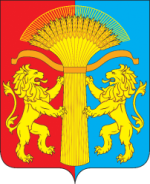 ВЕСТИ  КАНСКОГО РАЙОНА ОФИЦИАЛЬНОЕ ПЕЧАТНОЕ ИЗДАНИЕ КАНСКОГО РАЙОНА№ 12
(246)15 июня
2018 г.№ уведомленияДата регистрацииФамилия, имя, отчество родителей (законных представителей)Фамилия, имя, отчество ребенкаДата рожденияКлассАдрес проживания, телефон контактаОбъемы и источникифинансированиямуниципальнойпрограммы по годамее реализации в разрезе подпрограммОбщий объем бюджетных ассигнований на реализацию муниципальной программы по годам составляет                        123 704,3 тыс. рублей, в том числе:115 957,7 тыс. рублей – средства краевого бюджета;4 196,6 тыс. рублей – средства районного бюджета;3 550,0 тыс. рублей – средства внебюджетного фонда.Объем финансирования по годам реализации муниципальной программы:2017 год – 31 612,3 тыс. рублей, в том числе:29 812,3 тыс. рублей - средства краевого бюджета;950,0 тыс. рублей – средства районного бюджета;850,0 тыс. рублей – средства внебюджетного фонда.2018 год – 33 703,4 тыс. рублей, в том числе:31 714,0 тыс. рублей - средства краевого бюджета;1 089,4 тыс. рублей – средства районного бюджета;900,0 тыс. рублей – средства внебюджетного фонда.2019 год – 29 194,3 тыс. рублей, в том числе:27 215,7 тыс. рублей - средства краевого бюджета;1 078,6 тыс. рублей – средства районного бюджета;900,0 тыс. рублей – средства внебюджетного фонда.2020 год – 29 194,3 тыс. рублей, в том числе:27 215,7 тыс. рублей - средства краевого бюджета;1 078,6 тыс. рублей – средства районного бюджета;900,0 тыс. рублей – средства внебюджетного фонда.       Объемы и источники финансирования подпрограммы на период действия подпрограммы с указанием на источники финансирования по годам реализации подпрограммымуниципальной программы                    Общий объем бюджетных ассигнований на реализацию подпрограммы по годам составляет  4 574,0 тыс. рублей, в том числе:377,4 тыс. рублей – средства краевого бюджета;4 196,6 тыс. рублей – средства районного бюджета.Объем финансирования по годам реализации подпрограммы:2017 год – 1 043,6 тыс. рублей, в том числе:93,6 тыс. рублей - средства краевого бюджета;950,0 тыс. рублей – средства районного бюджета.2018 год – 1 186,0 тыс. рублей, в том числе:96,6 тыс. рублей - средства краевого бюджета;1 089,4 тыс. рублей – средства районного бюджета.2019 год – 1 172,2 тыс. рублей, в том числе:93,6 тыс. рублей - средства краевого бюджета;1 078,6 тыс. рублей – средства районного бюджета.2020 год – 1 172,2 тыс. рублей, в том числе:93,6 тыс. рублей - средства краевого бюджета;1 078,6 тыс. рублей – средства районного бюджета.Наименование  программы, подпрограммыГРБСКод бюджетной классификацииКод бюджетной классификацииКод бюджетной классификацииКод бюджетной классификацииРасходы(тыс. руб.), годыРасходы(тыс. руб.), годыРасходы(тыс. руб.), годыРасходы(тыс. руб.), годыРасходы(тыс. руб.), годыОжидаемый результат от реализации подпрограммного мероприятия 
(в натуральном выражении), количество получателейНаименование  программы, подпрограммыГРБСГРБСРзПрКЦСРВРтекущий финансовый год2017 годочередной финансовый год2018 годпервый год планового периода2019 годвторой год планового периода2020 годИтого на периодОжидаемый результат от реализации подпрограммного мероприятия 
(в натуральном выражении), количество получателейЦель подпрограммы: 
Выполнение обязательств государства, края и муниципального района по социальной поддержке отдельных категорий граждан, создание условий для повышения качества жизни отдельных категорий граждан, степени их социальной защищенности Управление социальной защиты населения администрации Канского района856ХХХ1 043,61 186,01 172,21 172,24 574,0Задача 1
Своевременное и адресное предоставление мер социальной поддержки отдельным категориям граждан,  в соответствии с действующим законодательствомУправление социальной защиты населения администрации Канского район856ХХХ1 043,61 186,01 172,21 172,24 574,01.1. Выплата  пенсии за выслугу лет лицам, замещавшим должности муниципальной службы в Канском районеУправление социальной защиты населения администрации Канского район85610010210001110244, 312950,01 089,41 078,61 078,64 196,646 чел. ежегодно1.2. Обеспечение бесплатного проезда детей и лиц, сопровождающих организованные группы детей, до места нахождения детских оздоровительных лагерей  и обратноУправление социальной защиты населения администрации Канского район8561003021000640032393,696,693,693,6377,480 чел. ежегодноИнформация о ресурсном обеспечении и прогнозной оценке расходов на реализацию целей муниципальной  программы 
 «Система социальной защиты населения Канского района»  с учетом источников финансирования, в том числе по уровням бюджетной системыИнформация о ресурсном обеспечении и прогнозной оценке расходов на реализацию целей муниципальной  программы 
 «Система социальной защиты населения Канского района»  с учетом источников финансирования, в том числе по уровням бюджетной системыИнформация о ресурсном обеспечении и прогнозной оценке расходов на реализацию целей муниципальной  программы 
 «Система социальной защиты населения Канского района»  с учетом источников финансирования, в том числе по уровням бюджетной системыИнформация о ресурсном обеспечении и прогнозной оценке расходов на реализацию целей муниципальной  программы 
 «Система социальной защиты населения Канского района»  с учетом источников финансирования, в том числе по уровням бюджетной системыИнформация о ресурсном обеспечении и прогнозной оценке расходов на реализацию целей муниципальной  программы 
 «Система социальной защиты населения Канского района»  с учетом источников финансирования, в том числе по уровням бюджетной системыИнформация о ресурсном обеспечении и прогнозной оценке расходов на реализацию целей муниципальной  программы 
 «Система социальной защиты населения Канского района»  с учетом источников финансирования, в том числе по уровням бюджетной системыИнформация о ресурсном обеспечении и прогнозной оценке расходов на реализацию целей муниципальной  программы 
 «Система социальной защиты населения Канского района»  с учетом источников финансирования, в том числе по уровням бюджетной системыИнформация о ресурсном обеспечении и прогнозной оценке расходов на реализацию целей муниципальной  программы 
 «Система социальной защиты населения Канского района»  с учетом источников финансирования, в том числе по уровням бюджетной системыСтатусНаименование муниципальной 
программы, подпрограммы
 программыОтветственный исполнитель, соисполнительОценка расходов
(тыс. руб.), годыОценка расходов
(тыс. руб.), годыОценка расходов
(тыс. руб.), годыОценка расходов
(тыс. руб.), годыОценка расходов
(тыс. руб.), годыСтатусНаименование муниципальной 
программы, подпрограммы
 программыОтветственный исполнитель, соисполнительтекущий
финансовый
год2017 годОчередной финансовый год 
2018 годпервый год 
планового периода2019 годвторой год 
планового периода2020 годИтого
на периодМуниципальная программа«Система социальной защиты населения Канского района»Всего 31 612,333 703,429 194,329 194,3123 704,3Муниципальная программа«Система социальной защиты населения Канского района»в том числе:Муниципальная программа«Система социальной защиты населения Канского района»федеральный бюджет (*)0,00,00,00,00,0Муниципальная программа«Система социальной защиты населения Канского района»краевой бюджет29 812,331 714,027 215,727 215,7115 957,7Муниципальная программа«Система социальной защиты населения Канского района»внебюджетные источники850,0900,0900,0900,03 550,0Муниципальная программа«Система социальной защиты населения Канского района»бюджеты муниципальных образований (**)950,01 089,41 078,61 078,64 196,6Муниципальная программа«Система социальной защиты населения Канского района»юридические лица0,00,00,00,00,0Подпрограмма 1«Повышение качества жизни отдельных категорий граждан»Всего 1 043,61 186,01 172,21 172,24 574,0Подпрограмма 1«Повышение качества жизни отдельных категорий граждан»в том числе:Подпрограмма 1«Повышение качества жизни отдельных категорий граждан»федеральный бюджет (*)0,00,00,00,00,0Подпрограмма 1«Повышение качества жизни отдельных категорий граждан»краевой бюджет93,696,693,693,6377,4Подпрограмма 1«Повышение качества жизни отдельных категорий граждан»внебюджетные источники0,00,00,00,00,0Подпрограмма 1«Повышение качества жизни отдельных категорий граждан»бюджеты муниципальных образований (**)950,01 089,41 078,61 078,64 196,6Подпрограмма 1«Повышение качества жизни отдельных категорий граждан»юридические лица0,00,00,00,0Подпрограмма 2«Повышение качества и доступности социальных услуг населению»Всего 21 667,822 531,319 067,419 067,482 333,9Подпрограмма 2«Повышение качества и доступности социальных услуг населению»в том числе:Подпрограмма 2«Повышение качества и доступности социальных услуг населению»федеральный бюджет (*)0,00,00,00,00,0Подпрограмма 2«Повышение качества и доступности социальных услуг населению»краевой бюджет20 817,821 631,318 167,418 167,478 783,9Подпрограмма 2«Повышение качества и доступности социальных услуг населению»внебюджетные источники850,0900,0900,0900,03 550,0Подпрограмма 2«Повышение качества и доступности социальных услуг населению»бюджеты муниципальных образований (**)0,00,00,00,0Подпрограмма 2«Повышение качества и доступности социальных услуг населению»юридические лица0,00,00,00,0Подпрограмма 3«Обеспечение своевременного и качественного исполнения переданных государственных полномочий по приему граждан, сбору документов, ведению базы данных получателей социальной помощи и организации социального обслуживания»Всего 8 900,99 986,18 954,78 954,736 796,4Подпрограмма 3«Обеспечение своевременного и качественного исполнения переданных государственных полномочий по приему граждан, сбору документов, ведению базы данных получателей социальной помощи и организации социального обслуживания»в том числе:Подпрограмма 3«Обеспечение своевременного и качественного исполнения переданных государственных полномочий по приему граждан, сбору документов, ведению базы данных получателей социальной помощи и организации социального обслуживания»федеральный бюджет (*)0,00,00,00,00,0Подпрограмма 3«Обеспечение своевременного и качественного исполнения переданных государственных полномочий по приему граждан, сбору документов, ведению базы данных получателей социальной помощи и организации социального обслуживания»краевой бюджет8 900,99 986,18 954,78 954,736 796,4Подпрограмма 3«Обеспечение своевременного и качественного исполнения переданных государственных полномочий по приему граждан, сбору документов, ведению базы данных получателей социальной помощи и организации социального обслуживания»внебюджетные источники0,00,00,00,00,0Подпрограмма 3«Обеспечение своевременного и качественного исполнения переданных государственных полномочий по приему граждан, сбору документов, ведению базы данных получателей социальной помощи и организации социального обслуживания»бюджеты муниципальных образований (**)0,00,00,00,00,0Подпрограмма 3«Обеспечение своевременного и качественного исполнения переданных государственных полномочий по приему граждан, сбору документов, ведению базы данных получателей социальной помощи и организации социального обслуживания»юридические лица0,00,00,00,00,0Приложение Приложение к постановлению администрации Канского района от 06.06.2018 № 256-пгк постановлению администрации Канского района от 06.06.2018 № 256-пг№ п/пДата и входящий номер регистрации заявленияФ.И.О. заявителя (заявителей), его адрес регистрации/фактического проживания, контактный телефон, адрес электронной почтыФ.И.О. ребенка, его день, месяц, год рождения и адрес регистрации/фактического проживанияНаименование и адрес места нахождения образовательного учрежденияДата, номер разрешения приема на обучение, год приемаСпособ и дата направления разрешения, дата и подпись заявителя о получении (при личном вручении12…Наименование муниципальной программы«Управление муниципальными финансами в Канском районе» (далее – муниципальная программа)Основания для разработки муниципальной программыБюджетный кодекс Российской Федерации статья 179 «Государственные программы Российской Федерации, государственные программы субъекта Российской Федерации, муниципальные программы»;постановление администрации Канского района от 21.08.2013 № 608-пг «Об утверждении Порядка принятия решений о разработке, формировании и реализации муниципальных программ Канского района» (в ред. от 25.08.2015 № 453-пг; в ред. от 13.05.2016 № 171-пг; в ред. от 31.05.2017 № 241-пг);постановление администрации Канского района от 01.08.2016 № 331-пг «Об утверждении перечня муниципальных программ Канского района, предлагаемых к финансированию с 01.01.2017 г.»;постановление администрации Канского района от 21.06.2017 № 279-пг «Об утверждении перечня муниципальных программ Канского района, предлагаемых к финансированию с 01.01.2018 г.».Ответственный исполнитель муниципальной программыМуниципальное казённое учреждение «Финансовое управление администрации Канского района» (далее – Финуправление Канского района)Соисполнители муниципальной программы:нетПеречень подпрограмм и основных мероприятий муниципальной программы1. Создание условий для эффективного управления муниципальными финансами, повышения устойчивости бюджетов поселений Канского района.2. Обеспечение реализации муниципальной программы и прочие мероприятия.Цели муниципальной программыОбеспечение долгосрочной сбалансированности и устойчивости бюджетной системы Канского района, повышение качества и прозрачности управления муниципальными финансамиЗадачи муниципальной программы1. Обеспечение равных условий для устойчивого и эффективного исполнения расходных обязательств поселений Канского района, обеспечение сбалансированности и повышение финансовой самостоятельности местных бюджетов.2. Создание условий для эффективного и прозрачного управления финансовыми ресурсами в рамках выполнения установленных функций и полномочий, а также повышения эффективности расходов районного бюджета. Сроки реализации муниципальной программы2017-2020 годыПеречень целевых показателей и показателей результативности муниципальной программы с расшифровкой плановых значений по годам её реализацииУтвержден в приложении 1 к Паспорту «Перечень целевых показателей и показателей результативности программы с расшифровкой плановых значений по годам ее реализации»Значения целевых показателей на долгосрочный периодУтверждены в приложении 2 к Паспорту «Целевые показатели на долгосрочный период»Информация по ресурсному обеспечению муниципальной программыОбщий объем бюджетных ассигнований на реализацию муниципальной программы по годам составляет 310997,2 тыс. рублей, в том числе:9445,0 тыс. рублей – средства федерального бюджета;147824,7 тыс. рублей – средства краевого бюджета;153727,5 тыс. рублей – средства районного бюджета.Объем финансирования по годам реализации государственной программы:2017 год – 121215,7 тыс. рублей, в том числе:2253,7 тыс. рублей – средства федерального бюджета;45610,6 тыс. рублей - средства краевого бюджета;73351,4 тыс. рублей – средства районного бюджета.2018 год – 91313,9 тыс. рублей, в том числе:2343,9 тыс. рублей – средства федерального бюджета;62445,9 тыс. рублей – средства краевого бюджета;26524,1 тыс. рублей – средства районного бюджета.2019 год – 49183,4 тыс. рублей, в том числе:2373,3 тыс. рублей – средства федерального бюджета;19884,1 тыс. рублей – средства краевого бюджета;26926,0 тыс. рублей – средства районного бюджета.2020 год – 49284,2 тыс. рублей, в том числе:2474,1 тыс. рублей – средства федерального бюджета;19884,1 тыс. рублей – средства краевого бюджета;26926,0 тыс. рублей – средства районного бюджета.Наименование подпрограммы «Создание условий для эффективного управления муниципальными финансами, повышения устойчивости бюджетов поселений Канского района»  (далее - подпрограмма)Наименование муниципальной программы, в рамках которой реализуется подпрограмма«Управление муниципальными финансами в Канском районе» Исполнитель подпрограммыМуниципальное казённое учреждение Канского района (далее – Финуправление Канского района)Цель Обеспечение равных условий для устойчивого и эффективного исполнения расходных обязательств поселений Канского района, обеспечение сбалансированности и повышение финансовой самостоятельности местных бюджетовЗадачи 1. Создание условий для обеспечения финансовой устойчивости бюджетов поселений;2.  Повышение заинтересованности поселений Канского района в росте налогового потенциала;3. Повышение качества управления муниципальными финансами.Целевые 
индикаторы1. Минимальный размер бюджетной обеспеченности поселений Канского района после выравнивания (в условиях сопоставимых полномочий):- 1,8 тыс. рублей ежегодно;2. Объем налоговых и неналоговых доходов местных бюджетов:- 42897,7 тыс. рублей в 2017 году;- 24806,5 тыс. рублей в 2018 году;- 25586,4 тыс. рублей в 2019 году;- 25894,3 тыс. рублей в 2020 году;3.  Отсутствие в бюджетах поселений просроченной кредиторской задолженности по выплате заработной платы с начислениями работникам бюджетной сферы.Сроки 
реализации 01.01.2017 – 31.12.2020 Объемы и источники финансированияИсточник финансирования: средства районного, краевого и федерального бюджетов.Общий объем бюджетных ассигнований на реализацию подпрограммы по годам составляет                       286542,8 тыс. рублей, в том числе:9445,0 тыс. рублей – средства федерального бюджета;147799,7 тыс. рублей – средства краевого бюджета; 129298,1 тыс. рублей – средства районного бюджета.Объем финансирования по годам реализации муниципальной подпрограммы:2017 год – 115054,3 тыс. рублей, в том числе:2253,7 тыс. рублей – средства федерального бюджета;45585,6 тыс. рублей - средства краевого бюджета;67215,0 тыс. рублей – средства районного бюджета.2018 год – 84823,1 тыс. рублей, в том числе:2343,9 тыс. рублей – средства федерального бюджета;62445,9 тыс. рублей - средства краевого бюджета;20033,3 тыс. рублей – средства районного бюджета.2019 год – 43282,3 тыс. рублей, в том числе:2373,3 тыс. рублей – средства федерального бюджета;19884,1 тыс. рублей - средства краевого бюджета;21024,9 тыс. рублей – средства районного бюджета.2020 год – 43383,1 тыс. рублей, в том числе:2474,1 тыс. рублей – средства федерального бюджета;19884,1 тыс. рублей - средства краевого бюджета;21024,9 тыс. рублей – средства районного бюджета.Система организации контроля за исполнением подпрограммыСистема организации контроля за исполнением подпрограммы утверждена в разделе 5 подпрограммы «Управление подпрограммой и контроль за ходом ее выполнения»Наименование программы, подпрограммыГРБС Код бюджетной классификацииКод бюджетной классификацииКод бюджетной классификацииКод бюджетной классификацииРасходы 
(тыс. руб.), годыРасходы 
(тыс. руб.), годыРасходы 
(тыс. руб.), годыРасходы 
(тыс. руб.), годыРасходы 
(тыс. руб.), годыОжидаемый результат от реализации подпрограммного мероприятия 
(в натуральном выражении)Наименование программы, подпрограммыГРБС ГРБСРзПрЦСРВРотчетный финансовый год (2017)текущий финансовый год (2018)первый год планового периода (2019)второй год планового периода (2020)Итого на периодОжидаемый результат от реализации подпрограммного мероприятия 
(в натуральном выражении)Муниципальная программа «Управление муниципальными финансами в Канском районе» Муниципальная программа «Управление муниципальными финансами в Канском районе» Муниципальная программа «Управление муниципальными финансами в Канском районе» Муниципальная программа «Управление муниципальными финансами в Канском районе» Муниципальная программа «Управление муниципальными финансами в Канском районе» Муниципальная программа «Управление муниципальными финансами в Канском районе» Муниципальная программа «Управление муниципальными финансами в Канском районе» Муниципальная программа «Управление муниципальными финансами в Канском районе» Муниципальная программа «Управление муниципальными финансами в Канском районе» Муниципальная программа «Управление муниципальными финансами в Канском районе» Муниципальная программа «Управление муниципальными финансами в Канском районе» Муниципальная программа «Управление муниципальными финансами в Канском районе» Создание условий для эффективного управления муниципальными финансами, повышения устойчивости бюджетов поселений Канского районаСоздание условий для эффективного управления муниципальными финансами, повышения устойчивости бюджетов поселений Канского районаСоздание условий для эффективного управления муниципальными финансами, повышения устойчивости бюджетов поселений Канского районаСоздание условий для эффективного управления муниципальными финансами, повышения устойчивости бюджетов поселений Канского районаСоздание условий для эффективного управления муниципальными финансами, повышения устойчивости бюджетов поселений Канского районаСоздание условий для эффективного управления муниципальными финансами, повышения устойчивости бюджетов поселений Канского районаСоздание условий для эффективного управления муниципальными финансами, повышения устойчивости бюджетов поселений Канского районаСоздание условий для эффективного управления муниципальными финансами, повышения устойчивости бюджетов поселений Канского районаСоздание условий для эффективного управления муниципальными финансами, повышения устойчивости бюджетов поселений Канского районаСоздание условий для эффективного управления муниципальными финансами, повышения устойчивости бюджетов поселений Канского районаСоздание условий для эффективного управления муниципальными финансами, повышения устойчивости бюджетов поселений Канского районаСоздание условий для эффективного управления муниципальными финансами, повышения устойчивости бюджетов поселений Канского районаЦель подпрограммы: обеспечение равных условий для устойчивого и эффективного исполнения расходных обязательств поселений Канского района, обеспечение сбалансированности и повышение финансовой самостоятельности местных бюджетовЦель подпрограммы: обеспечение равных условий для устойчивого и эффективного исполнения расходных обязательств поселений Канского района, обеспечение сбалансированности и повышение финансовой самостоятельности местных бюджетовЦель подпрограммы: обеспечение равных условий для устойчивого и эффективного исполнения расходных обязательств поселений Канского района, обеспечение сбалансированности и повышение финансовой самостоятельности местных бюджетовЦель подпрограммы: обеспечение равных условий для устойчивого и эффективного исполнения расходных обязательств поселений Канского района, обеспечение сбалансированности и повышение финансовой самостоятельности местных бюджетовЦель подпрограммы: обеспечение равных условий для устойчивого и эффективного исполнения расходных обязательств поселений Канского района, обеспечение сбалансированности и повышение финансовой самостоятельности местных бюджетовЦель подпрограммы: обеспечение равных условий для устойчивого и эффективного исполнения расходных обязательств поселений Канского района, обеспечение сбалансированности и повышение финансовой самостоятельности местных бюджетовЦель подпрограммы: обеспечение равных условий для устойчивого и эффективного исполнения расходных обязательств поселений Канского района, обеспечение сбалансированности и повышение финансовой самостоятельности местных бюджетовЦель подпрограммы: обеспечение равных условий для устойчивого и эффективного исполнения расходных обязательств поселений Канского района, обеспечение сбалансированности и повышение финансовой самостоятельности местных бюджетовЦель подпрограммы: обеспечение равных условий для устойчивого и эффективного исполнения расходных обязательств поселений Канского района, обеспечение сбалансированности и повышение финансовой самостоятельности местных бюджетовЦель подпрограммы: обеспечение равных условий для устойчивого и эффективного исполнения расходных обязательств поселений Канского района, обеспечение сбалансированности и повышение финансовой самостоятельности местных бюджетовЦель подпрограммы: обеспечение равных условий для устойчивого и эффективного исполнения расходных обязательств поселений Канского района, обеспечение сбалансированности и повышение финансовой самостоятельности местных бюджетовЦель подпрограммы: обеспечение равных условий для устойчивого и эффективного исполнения расходных обязательств поселений Канского района, обеспечение сбалансированности и повышение финансовой самостоятельности местных бюджетовЗадача 1: Создание условий для обеспечения финансовой устойчивости бюджетов поселенийЗадача 1: Создание условий для обеспечения финансовой устойчивости бюджетов поселенийЗадача 1: Создание условий для обеспечения финансовой устойчивости бюджетов поселенийЗадача 1: Создание условий для обеспечения финансовой устойчивости бюджетов поселенийЗадача 1: Создание условий для обеспечения финансовой устойчивости бюджетов поселенийЗадача 1: Создание условий для обеспечения финансовой устойчивости бюджетов поселенийЗадача 1: Создание условий для обеспечения финансовой устойчивости бюджетов поселенийЗадача 1: Создание условий для обеспечения финансовой устойчивости бюджетов поселенийЗадача 1: Создание условий для обеспечения финансовой устойчивости бюджетов поселенийЗадача 1: Создание условий для обеспечения финансовой устойчивости бюджетов поселенийЗадача 1: Создание условий для обеспечения финансовой устойчивости бюджетов поселенийЗадача 1: Создание условий для обеспечения финансовой устойчивости бюджетов поселенийМероприятие 1.1: Предоставление дотаций на выравнивание бюджетной обеспеченности поселенийФинуправление Канского района8511401091002711051133646,06018,26018,26018,251700,6Минимальный размер бюджетной обеспеченности поселений после выравнивания (в условиях сопоставимых полномочий) не менее 1,8 тыс. рублей ежегодноМероприятие 1.2:Предоставление дотации на выравнивание бюджетной обеспеченности бюджетов поселений за счет средств краевого бюджетаФинуправление Канского района8511401091007601051121916,624749,219799,419799,486264,6Минимальный размер бюджетной обеспеченности поселений после выравнивания (в условиях сопоставимых полномочий) не менее 1,8 тыс. рублей ежегодноМероприятие 1.3:Поддержка мер по обеспечению сбалансированности бюджетовФинуправление Канского района8511403091000307054024009,39825,411257,411257,456349,5Отсутствие в бюджетах поселений просроченной кредиторской задолженности по выплате заработной платы с начислениями работникам бюджетной сферыМероприятие 1.4: Обеспечение выполнения функций поселениямиФинуправление Канского района851ХХХ35482,444230,36207,36308,192228,1выполнение государственных полномочий по созданию и обеспечению деятельности административных комиссийФинуправление Канского района8510113091007514053084,787,484,784,7341,5осуществление первичного воинского учета на территориях, где отсутствуют военные комиссариатыФинуправление Канского района851020309100511805302103,72343,92373,32474,19295,0реализация проектов по благоустройству территорий поселений, городских округов  Финуправление Канского района851050309100774105402763,22967,30,00,05730,5реализация проектов по решению проектов по решению вопросов местного значения сельских поселений  Финуправление Канского района851050309100774905400,0210,00,00,0210,0содержание автомобильных дорог общего пользования местного значения за счет средств дорожного фонда Красноярского краяФинуправление Канского района851040909100750805402770,73430,40,00,06201,1капитальный ремонт и ремонт автомобильных дорог общего пользования местного значения за счет средств дорожного фонда Красноярского краяФинуправление Канского района8510409091007509054015899,714177,20,00,030076,9мероприятия на обустройство пешеходных переходов и нанесение дорожной разметки на автомобильных дорогах общего пользования местного значенияФинуправление Канского района85104090910074920540227,8227,80,00,0455,6подвоз угля к муниципальным учреждениям образования, находящимся в ведении муниципального района, вывоз мусора и доставка большегрузных предметовФинуправление Канского района85114030910006120540189,7194,7194,7194,7773,8содержание и обеспечение текущего обслуживания зданий и сооружений учреждений образования Канского района, находящихся в муниципальной собственности Канского района и закрепленных на праве оперативного управления за муниципальными учреждениямиФинуправление Канского района851140309100061305403554,63995,03554,63554,614658,8частичное финансирование (возмещение) расходов на региональные выплаты и выплаты, обеспечивающие уровень заработной платы работников бюджетной сферы не ниже размера минимальной заработной платы (минимального размера оплаты труда)Финуправление Канского района851140309100102105405674,00,00,00,05674,0частичное финансирование (возмещение) расходов на персональные выплаты, устанавливаемые в целях повышения оплаты труда молодым специалистам Финуправление Канского района85114030910010310540141,40,00,00,0141,4обеспечение первичных мер пожарной безопасностиФинуправление Канского района85103100910074120540596,6596,60,00,01193,2Средства на повышение размеров оплаты труда основного персонала библиотекФинуправление Канского района8510801091001044054034,40,00,00,034,4Средства на поощрение лучших работников культурыФинуправление Канского района851080109100R5190540150,00,00,00,0150,0Средства на повышение размеров оплаты труда основного и административно-управленческого персонала учреждений культурыФинуправление Канского района85108010910010460540856,40,00,00,0856,4Мероприятия по добровольной пожарной охраныФинуправление Канского района85103100910075100540435,50,00,00,0435,5Средства на осуществление дорожной деятельности в отношении автомобильных дорог общего пользования местного значения в соответствии с решениями Губернатора Красноярского краяФинуправление Канского района851040909100739505400,016000,00,00,016000,0Наименование подпрограммы «Обеспечение реализации муниципальной программы и прочие мероприятия» (далее – подпрограмма)Наименование муниципальной программы, в рамках которой реализуется подпрограмма«Управление муниципальными финансами в Канском районе» Исполнитель мероприятийМуниципальное казённое учреждение Канского района (далее – Финуправление Канского района)Цель 
Создание условий для эффективного и прозрачного управления финансовыми ресурсами в рамках выполнения установленных функций и полномочий, а также повышения эффективности расходов районного бюджетаЗадача 
Повышение качества планирования и управления муниципальными финансами, развитие программно-целевых принципов формирования бюджета, а также содействие совершенствованию кадрового потенциала финансовой системы Канского района. 	Целевые 
индикаторы1. Доля расходов районного бюджета, формируемых в рамках муниципальных программ Канского района (не менее 95% ежегодно);2. Обеспечение исполнения расходных обязательств районного бюджета (за исключением безвозмездных поступлений) (не менее 95% ежегодно);        3. Доля органов муниципальной власти района, обеспеченных возможностью работы в информационных системах исполнения районного бюджета (100% ежегодно);4. Доля районных казенных учреждений, которым доводится муниципальное задание (60% ежегодно).Сроки 
реализации 01.01.2017-31.12.2020 Объемы и источники финансированияИсточник финансирования – средства районного и краевого бюджета.Объем бюджетных ассигнований на реализацию подпрограммы составляет 24454,4 тыс. рублей, в том числе по годам:2017 год –6161,4 тыс. рублей;25,0 тыс. рублей – средства краевого бюджета;6136,4 тыс. рублей – средства районного бюджета;2018 год -  6490,8 тыс. рублей;2019 год -  5901,1 тыс. рублей;2020 год -  5901,1 тыс. рублей.Система организации контроля за исполнением подпрограммыСистема организации контроля за исполнением подпрограммы утверждена в разделе 5 подпрограммы «Управление подпрограммой и контроль за ходом ее выполнения»Наименование программы, подпрограммыГРБС Код бюджетной классификацииКод бюджетной классификацииКод бюджетной классификацииКод бюджетной классификацииРасходы 
(тыс. руб.), годыРасходы 
(тыс. руб.), годыРасходы 
(тыс. руб.), годыРасходы 
(тыс. руб.), годыРасходы 
(тыс. руб.), годыОжидаемый результат от реализации подпрограммного мероприятия 
(в натуральном выражении)Наименование программы, подпрограммыГРБС ГРБСРзПрЦСРВРотчетный финансовый год (2017) текущий финансовый год (2018)первый год планового периода (2019)второй год планового периода (2020)Итого на периодОжидаемый результат от реализации подпрограммного мероприятия 
(в натуральном выражении)Муниципальная программа «Управление муниципальными финансами в Канском районе» Муниципальная программа «Управление муниципальными финансами в Канском районе» Муниципальная программа «Управление муниципальными финансами в Канском районе» Муниципальная программа «Управление муниципальными финансами в Канском районе» Муниципальная программа «Управление муниципальными финансами в Канском районе» Муниципальная программа «Управление муниципальными финансами в Канском районе» Муниципальная программа «Управление муниципальными финансами в Канском районе» Муниципальная программа «Управление муниципальными финансами в Канском районе» Муниципальная программа «Управление муниципальными финансами в Канском районе» Муниципальная программа «Управление муниципальными финансами в Канском районе» Муниципальная программа «Управление муниципальными финансами в Канском районе» Муниципальная программа «Управление муниципальными финансами в Канском районе» Обеспечение реализации муниципальной программы и прочие мероприятияОбеспечение реализации муниципальной программы и прочие мероприятияОбеспечение реализации муниципальной программы и прочие мероприятияОбеспечение реализации муниципальной программы и прочие мероприятияОбеспечение реализации муниципальной программы и прочие мероприятияОбеспечение реализации муниципальной программы и прочие мероприятияОбеспечение реализации муниципальной программы и прочие мероприятияОбеспечение реализации муниципальной программы и прочие мероприятияОбеспечение реализации муниципальной программы и прочие мероприятияОбеспечение реализации муниципальной программы и прочие мероприятияОбеспечение реализации муниципальной программы и прочие мероприятияОбеспечение реализации муниципальной программы и прочие мероприятияЦель подпрограммы: Создание условий для эффективного и прозрачного управления финансовыми ресурсами в рамках выполнения установленных функций и полномочий, а также повышения эффективности расходов районного бюджетаЦель подпрограммы: Создание условий для эффективного и прозрачного управления финансовыми ресурсами в рамках выполнения установленных функций и полномочий, а также повышения эффективности расходов районного бюджетаЦель подпрограммы: Создание условий для эффективного и прозрачного управления финансовыми ресурсами в рамках выполнения установленных функций и полномочий, а также повышения эффективности расходов районного бюджетаЦель подпрограммы: Создание условий для эффективного и прозрачного управления финансовыми ресурсами в рамках выполнения установленных функций и полномочий, а также повышения эффективности расходов районного бюджетаЦель подпрограммы: Создание условий для эффективного и прозрачного управления финансовыми ресурсами в рамках выполнения установленных функций и полномочий, а также повышения эффективности расходов районного бюджетаЦель подпрограммы: Создание условий для эффективного и прозрачного управления финансовыми ресурсами в рамках выполнения установленных функций и полномочий, а также повышения эффективности расходов районного бюджетаЦель подпрограммы: Создание условий для эффективного и прозрачного управления финансовыми ресурсами в рамках выполнения установленных функций и полномочий, а также повышения эффективности расходов районного бюджетаЦель подпрограммы: Создание условий для эффективного и прозрачного управления финансовыми ресурсами в рамках выполнения установленных функций и полномочий, а также повышения эффективности расходов районного бюджетаЦель подпрограммы: Создание условий для эффективного и прозрачного управления финансовыми ресурсами в рамках выполнения установленных функций и полномочий, а также повышения эффективности расходов районного бюджетаЦель подпрограммы: Создание условий для эффективного и прозрачного управления финансовыми ресурсами в рамках выполнения установленных функций и полномочий, а также повышения эффективности расходов районного бюджетаЦель подпрограммы: Создание условий для эффективного и прозрачного управления финансовыми ресурсами в рамках выполнения установленных функций и полномочий, а также повышения эффективности расходов районного бюджетаЦель подпрограммы: Создание условий для эффективного и прозрачного управления финансовыми ресурсами в рамках выполнения установленных функций и полномочий, а также повышения эффективности расходов районного бюджетаЗадача: Повышение качества планирования и управления муниципальными финансами, развитие программно-целевых принципов формирования бюджета, а также содействие совершенствованию кадрового потенциала финансовой системы Канского районаЗадача: Повышение качества планирования и управления муниципальными финансами, развитие программно-целевых принципов формирования бюджета, а также содействие совершенствованию кадрового потенциала финансовой системы Канского районаЗадача: Повышение качества планирования и управления муниципальными финансами, развитие программно-целевых принципов формирования бюджета, а также содействие совершенствованию кадрового потенциала финансовой системы Канского районаЗадача: Повышение качества планирования и управления муниципальными финансами, развитие программно-целевых принципов формирования бюджета, а также содействие совершенствованию кадрового потенциала финансовой системы Канского районаЗадача: Повышение качества планирования и управления муниципальными финансами, развитие программно-целевых принципов формирования бюджета, а также содействие совершенствованию кадрового потенциала финансовой системы Канского районаЗадача: Повышение качества планирования и управления муниципальными финансами, развитие программно-целевых принципов формирования бюджета, а также содействие совершенствованию кадрового потенциала финансовой системы Канского районаЗадача: Повышение качества планирования и управления муниципальными финансами, развитие программно-целевых принципов формирования бюджета, а также содействие совершенствованию кадрового потенциала финансовой системы Канского районаЗадача: Повышение качества планирования и управления муниципальными финансами, развитие программно-целевых принципов формирования бюджета, а также содействие совершенствованию кадрового потенциала финансовой системы Канского районаЗадача: Повышение качества планирования и управления муниципальными финансами, развитие программно-целевых принципов формирования бюджета, а также содействие совершенствованию кадрового потенциала финансовой системы Канского районаЗадача: Повышение качества планирования и управления муниципальными финансами, развитие программно-целевых принципов формирования бюджета, а также содействие совершенствованию кадрового потенциала финансовой системы Канского районаЗадача: Повышение качества планирования и управления муниципальными финансами, развитие программно-целевых принципов формирования бюджета, а также содействие совершенствованию кадрового потенциала финансовой системы Канского районаЗадача: Повышение качества планирования и управления муниципальными финансами, развитие программно-целевых принципов формирования бюджета, а также содействие совершенствованию кадрового потенциала финансовой системы Канского районаМероприятие: руководство и управление в сфере установленных функций: Финуправление Канского района85101060920000210***6112,66490,85901,15901,124405,6Мероприятие: руководство и управление в сфере установленных функций: Финуправление Канского района85101060920010210***23,80,00,00,023,8Мероприятие: руководство и управление в сфере установленных функций: Финуправление Канского района85101060920077450***25,00,00,00,025,0Статус (муниципальная программа, подпрограмма)Наименование программы, подпрограммыНаименование ГРБСКод бюджетной классификации Код бюджетной классификации Код бюджетной классификации Код бюджетной классификации Расходы 
(тыс. руб.), годыРасходы 
(тыс. руб.), годыРасходы 
(тыс. руб.), годыРасходы 
(тыс. руб.), годыРасходы 
(тыс. руб.), годыСтатус (муниципальная программа, подпрограмма)Наименование программы, подпрограммыНаименование ГРБСГРБСРзПрЦСРВРотчетный финансовый год (2017)текущий финансовый год (2018)первый год планового периода (2019)второй год планового периода (2020)Итого на периодМуниципальная программаУправление муниципальными финансами в Канском районевсего расходные обязательства по программе, в том числе:851ХХХ73351,426524,126926,026926,0153727,5Муниципальная программаУправление муниципальными финансами в Канском районеФинуправление Канского района851ХХХ73351,426524,126926,026926,0153727,5Подпрограмма 1Создание условий для эффективного управления муниципальными финансами, повышения устойчивости бюджетов поселений Канского районавсего расходные обязательства по подпрограмме, в том числе:851ХХХ67215,020033,321024,921024,9129298,1Подпрограмма 1Создание условий для эффективного управления муниципальными финансами, повышения устойчивости бюджетов поселений Канского районаФинуправление Канского района851ХХХ67215,020033,321024,921024,9129298,1Мероприятие 1.1: Предоставление дотаций на выравнивание бюджетной обеспеченности поселенийФинуправление Канского района8511401091002711051133646,06018,26018,26018,251700,6Мероприятие 1.3:Поддержка мер по обеспечению сбалансированности бюджетовФинуправление Канского района8511403091000307054024009,39825,411257,411257,456349,5Мероприятие 1.4:Обеспечение выполнения функций поселениямиФинуправление Канского района851ХХХ9559,74189,73749,33749,321248,0Подпрограмма 2Обеспечение реализации муниципальной программы и прочие мероприятиявсего расходные обязательства по подпрограмме, в том числе:8510106XХ6136,46490,85901,15901,124429,4Подпрограмма 2Обеспечение реализации муниципальной программы и прочие мероприятияФинуправление Канского района8510106XХ6136,46490,85901,15901,124429,4Мероприятие: руководство и управление в сфере установленных функций:Финуправление Канского района8510106XХ6136,46490,85901,15901,124429,4СтатусНаименование муниципальной программы, подпрограммы муниципальной программыРесурсное обеспечениеОценка расходов (тыс. руб.), годыОценка расходов (тыс. руб.), годыОценка расходов (тыс. руб.), годыОценка расходов (тыс. руб.), годыОценка расходов (тыс. руб.), годыСтатусНаименование муниципальной программы, подпрограммы муниципальной программыРесурсное обеспечениеотчетный финансовый год (2017)текущий финансовый год (2018)первый год планового периода (2019)второй год планового периода (2020)Итого на периодМуниципальная программаУправление муниципальными финансами в Канском районеВсего                    121215,791313,949183,449284,2310997,2Муниципальная программаУправление муниципальными финансами в Канском районев том числе:      Муниципальная программаУправление муниципальными финансами в Канском районефедеральный бюджет 2253,72343,92373,32474,19445,0Муниципальная программаУправление муниципальными финансами в Канском районекраевой бюджет           45610,662445,919884,119884,1147824,7Муниципальная программаУправление муниципальными финансами в Канском районерайонный бюджет73351,426524,126926,026926,0153727,5Муниципальная программаУправление муниципальными финансами в Канском районевнебюджетные источники                 Муниципальная программаУправление муниципальными финансами в Канском районебюджеты поселенийМуниципальная программаУправление муниципальными финансами в Канском районеюридические лицаПодпрограмма1Создание условий для эффективного управления муниципальными финансами, повышения устойчивости бюджетов поселений Канского районаВсего                    115054,384823,143282,343383,1286542,8Подпрограмма1Создание условий для эффективного управления муниципальными финансами, повышения устойчивости бюджетов поселений Канского районав том числе:     Подпрограмма1Создание условий для эффективного управления муниципальными финансами, повышения устойчивости бюджетов поселений Канского районафедеральный бюджет 2253,72343,92373,32474,19445,0Подпрограмма1Создание условий для эффективного управления муниципальными финансами, повышения устойчивости бюджетов поселений Канского районакраевой бюджет           45585,662445,919884,119884,1147799,7Подпрограмма1Создание условий для эффективного управления муниципальными финансами, повышения устойчивости бюджетов поселений Канского районарайонный бюджет67215,020033,321024,921024,9129298,1Подпрограмма1Создание условий для эффективного управления муниципальными финансами, повышения устойчивости бюджетов поселений Канского районавнебюджетные источники                 Подпрограмма1Создание условий для эффективного управления муниципальными финансами, повышения устойчивости бюджетов поселений Канского районабюджеты поселенийПодпрограмма1Создание условий для эффективного управления муниципальными финансами, повышения устойчивости бюджетов поселений Канского районаюридические лицаПодпрограмма 2Обеспечение реализации муниципальной программы и прочие мероприятияВсего                    6161,46490,85901,15901,124454,4Подпрограмма 2Обеспечение реализации муниципальной программы и прочие мероприятияв том числе:       Подпрограмма 2Обеспечение реализации муниципальной программы и прочие мероприятияфедеральный бюджет 0,00,00,00,0Подпрограмма 2Обеспечение реализации муниципальной программы и прочие мероприятиякраевой бюджет           25,00,00,00,025,0Подпрограмма 2Обеспечение реализации муниципальной программы и прочие мероприятиярайонный бюджет           6136,46490,85901,15901,124429,4Подпрограмма 2Обеспечение реализации муниципальной программы и прочие мероприятиявнебюджетные источники                 Подпрограмма 2Обеспечение реализации муниципальной программы и прочие мероприятиябюджеты поселенийПриложение к постановлению администрации Канского района от 14.06.2018 № 276-пг   № 12 (246)15 июня 2018 года Наш адрес: 663600 г. Канск,    ул. Ленина,4/1 тел.3-21-07Тираж. 200экз.                            Ответственный за выпуск Трощенко Л.Г